Служебные отметкиСлужебные отметкиСлужебные отметкиСлужебные отметкиРегистратора (филиала)Трансфер-агента/Эмитента  Трансфер-агента/Эмитента   Регистратора (филиала) о регистрации  и экспертизеНомер операции ______________Входящий номер ____________Входящий номер ____________Дата исполнения ______________Дата регистрации __________________Дата регистрации __________________МПФ.И.О., подпись ответственного лицаФ.И.О., подпись ответственного лицаФ.И.О., подпись ответственного лицаЗАЯВЛЕНИЕ ОБ ОТКРЫТИИ ЛИЦЕВОГО СЧЕТА(Не заполняется при открытии лицевого счета в случае размещения ценных бумаг при реорганизации)ЗАЯВЛЕНИЕ ОБ ОТКРЫТИИ ЛИЦЕВОГО СЧЕТА(Не заполняется при открытии лицевого счета в случае размещения ценных бумаг при реорганизации)ЗАЯВЛЕНИЕ ОБ ОТКРЫТИИ ЛИЦЕВОГО СЧЕТА(Не заполняется при открытии лицевого счета в случае размещения ценных бумаг при реорганизации)Настоящим прошу открыть: *     лицевой счет владельца                                  лицевой счет ДУ **    лицевой счет номинального держателя         лицевой счет эскроу- агента           лицевой счет владельца                                  лицевой счет ДУ **    лицевой счет номинального держателя         лицевой счет эскроу- агента         Прошу уведомить об открытии лицевого счета  (услуга платная, оплачивается в соответствии с  Прейскурантом)   Прошу уведомить об открытии лицевого счета  (услуга платная, оплачивается в соответствии с  Прейскурантом)Способ получения уведомления об открытии лицевого  счета: лично                                уполномоченным представителем          заказное письмо***         электронный документ                                                   (при наличии договора ЭДО)АНКЕТА ЗАРЕГИСТРИРОВАННОГО ЛИЦА    (ДЛЯ ЮРИДИЧЕСКИХ ЛИЦ)АНКЕТА ЗАРЕГИСТРИРОВАННОГО ЛИЦА    (ДЛЯ ЮРИДИЧЕСКИХ ЛИЦ)АНКЕТА ЗАРЕГИСТРИРОВАННОГО ЛИЦА    (ДЛЯ ЮРИДИЧЕСКИХ ЛИЦ)АНКЕТА ЗАРЕГИСТРИРОВАННОГО ЛИЦА    (ДЛЯ ЮРИДИЧЕСКИХ ЛИЦ)Анкета представлена для:     открытия лицевого счета*  внесения записей об изменении анкетных  данных*  по лицевому счету        владельца               НД                                             эскроу- агента         ДУ       открытия лицевого счета*  внесения записей об изменении анкетных  данных*  по лицевому счету        владельца               НД                                             эскроу- агента         ДУ     Номер лицевого счета в реестре Способ получения уведомления об отказе в совершении операции    лично                        уполномоченным представителем                 заказное письмо       электронный документ                                                (при наличии договора ЭДО)Способ получения уведомления об отказе в совершении операции    лично                        уполномоченным представителем                 заказное письмо       электронный документ                                                (при наличии договора ЭДО) Документы, являющиеся основанием для совершения операций в реестре, могут быть предоставлены Регистратору почтовым отправлением Документы, являющиеся основанием для совершения операций в реестре, могут быть предоставлены Регистратору почтовым отправлением   Эмитент:   Эмитент:   Эмитент:   Эмитент:   Эмитент:   Эмитент:   Эмитент:   Эмитент:   Эмитент:   Эмитент:   Эмитент:   Эмитент:   Эмитент:   Эмитент:   Эмитент:   Эмитент:   Эмитент:   Эмитент:   Эмитент:   Эмитент:   Эмитент:   Эмитент:   Эмитент:   Эмитент:   Эмитент:   Эмитент:   Эмитент:   Эмитент:   Эмитент:   Эмитент:   Эмитент:   Эмитент:Акционерное   общество  «Машинозавод»Акционерное   общество  «Машинозавод»Акционерное   общество  «Машинозавод»Акционерное   общество  «Машинозавод»Акционерное   общество  «Машинозавод»Акционерное   общество  «Машинозавод»Акционерное   общество  «Машинозавод»Акционерное   общество  «Машинозавод»Акционерное   общество  «Машинозавод»Акционерное   общество  «Машинозавод»Акционерное   общество  «Машинозавод»Акционерное   общество  «Машинозавод»Акционерное   общество  «Машинозавод»Акционерное   общество  «Машинозавод»Акционерное   общество  «Машинозавод»Акционерное   общество  «Машинозавод»Акционерное   общество  «Машинозавод»Акционерное   общество  «Машинозавод»Акционерное   общество  «Машинозавод»Акционерное   общество  «Машинозавод»Акционерное   общество  «Машинозавод»Акционерное   общество  «Машинозавод»Акционерное   общество  «Машинозавод»Акционерное   общество  «Машинозавод»Акционерное   общество  «Машинозавод»Акционерное   общество  «Машинозавод»Акционерное   общество  «Машинозавод»Акционерное   общество  «Машинозавод»Акционерное   общество  «Машинозавод»Акционерное   общество  «Машинозавод»Акционерное   общество  «Машинозавод»Акционерное   общество  «Машинозавод»Акционерное   общество  «Машинозавод»Акционерное   общество  «Машинозавод»Акционерное   общество  «Машинозавод»Акционерное   общество  «Машинозавод»Акционерное   общество  «Машинозавод»Акционерное   общество  «Машинозавод»Акционерное   общество  «Машинозавод»Акционерное   общество  «Машинозавод»Акционерное   общество  «Машинозавод»Акционерное   общество  «Машинозавод»Акционерное   общество  «Машинозавод»Акционерное   общество  «Машинозавод»Акционерное   общество  «Машинозавод»Акционерное   общество  «Машинозавод»Акционерное   общество  «Машинозавод»Акционерное   общество  «Машинозавод»Акционерное   общество  «Машинозавод»Акционерное   общество  «Машинозавод»Акционерное   общество  «Машинозавод»Акционерное   общество  «Машинозавод»Акционерное   общество  «Машинозавод»   Эмитент:   Эмитент:   Эмитент:   Эмитент:   Эмитент:   Эмитент:   Эмитент:   Эмитент:   Эмитент:   Эмитент:   Эмитент:   Эмитент:   Эмитент:   Эмитент:   Эмитент:   Эмитент:(полное наименование с указанием организационно-правовой формы)(полное наименование с указанием организационно-правовой формы)(полное наименование с указанием организационно-правовой формы)(полное наименование с указанием организационно-правовой формы)(полное наименование с указанием организационно-правовой формы)(полное наименование с указанием организационно-правовой формы)(полное наименование с указанием организационно-правовой формы)(полное наименование с указанием организационно-правовой формы)(полное наименование с указанием организационно-правовой формы)(полное наименование с указанием организационно-правовой формы)(полное наименование с указанием организационно-правовой формы)(полное наименование с указанием организационно-правовой формы)(полное наименование с указанием организационно-правовой формы)(полное наименование с указанием организационно-правовой формы)(полное наименование с указанием организационно-правовой формы)(полное наименование с указанием организационно-правовой формы)(полное наименование с указанием организационно-правовой формы)(полное наименование с указанием организационно-правовой формы)(полное наименование с указанием организационно-правовой формы)(полное наименование с указанием организационно-правовой формы)(полное наименование с указанием организационно-правовой формы)(полное наименование с указанием организационно-правовой формы)(полное наименование с указанием организационно-правовой формы)(полное наименование с указанием организационно-правовой формы)(полное наименование с указанием организационно-правовой формы)(полное наименование с указанием организационно-правовой формы)(полное наименование с указанием организационно-правовой формы)(полное наименование с указанием организационно-правовой формы)(полное наименование с указанием организационно-правовой формы)(полное наименование с указанием организационно-правовой формы)(полное наименование с указанием организационно-правовой формы)(полное наименование с указанием организационно-правовой формы)(полное наименование с указанием организационно-правовой формы)(полное наименование с указанием организационно-правовой формы)(полное наименование с указанием организационно-правовой формы)(полное наименование с указанием организационно-правовой формы)(полное наименование с указанием организационно-правовой формы)(полное наименование с указанием организационно-правовой формы)(полное наименование с указанием организационно-правовой формы)(полное наименование с указанием организационно-правовой формы)(полное наименование с указанием организационно-правовой формы)(полное наименование с указанием организационно-правовой формы)(полное наименование с указанием организационно-правовой формы)(полное наименование с указанием организационно-правовой формы)(полное наименование с указанием организационно-правовой формы)(полное наименование с указанием организационно-правовой формы)(полное наименование с указанием организационно-правовой формы)(полное наименование с указанием организационно-правовой формы)(полное наименование с указанием организационно-правовой формы)(полное наименование с указанием организационно-правовой формы)(полное наименование с указанием организационно-правовой формы)(полное наименование с указанием организационно-правовой формы)(полное наименование с указанием организационно-правовой формы)1. Полное наименование организации в соответствии с ее уставом:1. Полное наименование организации в соответствии с ее уставом:1. Полное наименование организации в соответствии с ее уставом:1. Полное наименование организации в соответствии с ее уставом:1. Полное наименование организации в соответствии с ее уставом:1. Полное наименование организации в соответствии с ее уставом:1. Полное наименование организации в соответствии с ее уставом:1. Полное наименование организации в соответствии с ее уставом:1. Полное наименование организации в соответствии с ее уставом:1. Полное наименование организации в соответствии с ее уставом:1. Полное наименование организации в соответствии с ее уставом:1. Полное наименование организации в соответствии с ее уставом:1. Полное наименование организации в соответствии с ее уставом:1. Полное наименование организации в соответствии с ее уставом:1. Полное наименование организации в соответствии с ее уставом:1. Полное наименование организации в соответствии с ее уставом:1. Полное наименование организации в соответствии с ее уставом:1. Полное наименование организации в соответствии с ее уставом:1. Полное наименование организации в соответствии с ее уставом:1. Полное наименование организации в соответствии с ее уставом:1. Полное наименование организации в соответствии с ее уставом:1. Полное наименование организации в соответствии с ее уставом:1. Полное наименование организации в соответствии с ее уставом:1. Полное наименование организации в соответствии с ее уставом:1. Полное наименование организации в соответствии с ее уставом:1. Полное наименование организации в соответствии с ее уставом:1. Полное наименование организации в соответствии с ее уставом:1. Полное наименование организации в соответствии с ее уставом:1. Полное наименование организации в соответствии с ее уставом:1. Полное наименование организации в соответствии с ее уставом:1. Полное наименование организации в соответствии с ее уставом:1. Полное наименование организации в соответствии с ее уставом:1. Полное наименование организации в соответствии с ее уставом:1. Полное наименование организации в соответствии с ее уставом:1. Полное наименование организации в соответствии с ее уставом:1. Полное наименование организации в соответствии с ее уставом:1. Полное наименование организации в соответствии с ее уставом:1. Полное наименование организации в соответствии с ее уставом:1. Полное наименование организации в соответствии с ее уставом:1. Полное наименование организации в соответствии с ее уставом:1. Полное наименование организации в соответствии с ее уставом:1. Полное наименование организации в соответствии с ее уставом:1. Полное наименование организации в соответствии с ее уставом:1. Полное наименование организации в соответствии с ее уставом:1. Полное наименование организации в соответствии с ее уставом:1. Полное наименование организации в соответствии с ее уставом:1. Полное наименование организации в соответствии с ее уставом:1. Полное наименование организации в соответствии с ее уставом:1. Полное наименование организации в соответствии с ее уставом:1. Полное наименование организации в соответствии с ее уставом:1. Полное наименование организации в соответствии с ее уставом:1. Полное наименование организации в соответствии с ее уставом:1. Полное наименование организации в соответствии с ее уставом:1. Полное наименование организации в соответствии с ее уставом:1. Полное наименование организации в соответствии с ее уставом:1. Полное наименование организации в соответствии с ее уставом:1. Полное наименование организации в соответствии с ее уставом:1. Полное наименование организации в соответствии с ее уставом:1. Полное наименование организации в соответствии с ее уставом:1. Полное наименование организации в соответствии с ее уставом:1. Полное наименование организации в соответствии с ее уставом:1. Полное наименование организации в соответствии с ее уставом:1. Полное наименование организации в соответствии с ее уставом:1. Полное наименование организации в соответствии с ее уставом:1. Полное наименование организации в соответствии с ее уставом:1. Полное наименование организации в соответствии с ее уставом:1. Полное наименование организации в соответствии с ее уставом:1. Полное наименование организации в соответствии с ее уставом:1. Полное наименование организации в соответствии с ее уставом:Акционерное общество «Автозавод»Акционерное общество «Автозавод»Акционерное общество «Автозавод»Акционерное общество «Автозавод»Акционерное общество «Автозавод»Акционерное общество «Автозавод»Акционерное общество «Автозавод»Акционерное общество «Автозавод»Акционерное общество «Автозавод»Акционерное общество «Автозавод»Акционерное общество «Автозавод»Акционерное общество «Автозавод»Акционерное общество «Автозавод»Акционерное общество «Автозавод»Акционерное общество «Автозавод»Акционерное общество «Автозавод»Акционерное общество «Автозавод»Акционерное общество «Автозавод»Акционерное общество «Автозавод»Акционерное общество «Автозавод»Акционерное общество «Автозавод»Акционерное общество «Автозавод»Акционерное общество «Автозавод»Акционерное общество «Автозавод»Акционерное общество «Автозавод»Акционерное общество «Автозавод»Акционерное общество «Автозавод»Акционерное общество «Автозавод»Акционерное общество «Автозавод»Акционерное общество «Автозавод»Акционерное общество «Автозавод»Акционерное общество «Автозавод»Акционерное общество «Автозавод»Акционерное общество «Автозавод»Акционерное общество «Автозавод»Акционерное общество «Автозавод»Акционерное общество «Автозавод»Акционерное общество «Автозавод»Акционерное общество «Автозавод»Акционерное общество «Автозавод»Акционерное общество «Автозавод»Акционерное общество «Автозавод»Акционерное общество «Автозавод»Акционерное общество «Автозавод»Акционерное общество «Автозавод»Акционерное общество «Автозавод»Акционерное общество «Автозавод»Акционерное общество «Автозавод»Акционерное общество «Автозавод»Акционерное общество «Автозавод»Акционерное общество «Автозавод»Акционерное общество «Автозавод»Акционерное общество «Автозавод»Акционерное общество «Автозавод»Акционерное общество «Автозавод»Акционерное общество «Автозавод»Акционерное общество «Автозавод»Акционерное общество «Автозавод»Акционерное общество «Автозавод»Акционерное общество «Автозавод»Акционерное общество «Автозавод»Акционерное общество «Автозавод»Акционерное общество «Автозавод»Акционерное общество «Автозавод»Акционерное общество «Автозавод»Акционерное общество «Автозавод»Акционерное общество «Автозавод»Акционерное общество «Автозавод»Акционерное общество «Автозавод»2. Краткое наименование организации в соответствии с ее уставом:2. Краткое наименование организации в соответствии с ее уставом:2. Краткое наименование организации в соответствии с ее уставом:2. Краткое наименование организации в соответствии с ее уставом:2. Краткое наименование организации в соответствии с ее уставом:2. Краткое наименование организации в соответствии с ее уставом:2. Краткое наименование организации в соответствии с ее уставом:2. Краткое наименование организации в соответствии с ее уставом:2. Краткое наименование организации в соответствии с ее уставом:2. Краткое наименование организации в соответствии с ее уставом:2. Краткое наименование организации в соответствии с ее уставом:2. Краткое наименование организации в соответствии с ее уставом:2. Краткое наименование организации в соответствии с ее уставом:2. Краткое наименование организации в соответствии с ее уставом:2. Краткое наименование организации в соответствии с ее уставом:2. Краткое наименование организации в соответствии с ее уставом:2. Краткое наименование организации в соответствии с ее уставом:2. Краткое наименование организации в соответствии с ее уставом:2. Краткое наименование организации в соответствии с ее уставом:2. Краткое наименование организации в соответствии с ее уставом:2. Краткое наименование организации в соответствии с ее уставом:2. Краткое наименование организации в соответствии с ее уставом:2. Краткое наименование организации в соответствии с ее уставом:2. Краткое наименование организации в соответствии с ее уставом:2. Краткое наименование организации в соответствии с ее уставом:2. Краткое наименование организации в соответствии с ее уставом:2. Краткое наименование организации в соответствии с ее уставом:2. Краткое наименование организации в соответствии с ее уставом:2. Краткое наименование организации в соответствии с ее уставом:2. Краткое наименование организации в соответствии с ее уставом:2. Краткое наименование организации в соответствии с ее уставом:2. Краткое наименование организации в соответствии с ее уставом:2. Краткое наименование организации в соответствии с ее уставом:2. Краткое наименование организации в соответствии с ее уставом:2. Краткое наименование организации в соответствии с ее уставом:2. Краткое наименование организации в соответствии с ее уставом:2. Краткое наименование организации в соответствии с ее уставом:2. Краткое наименование организации в соответствии с ее уставом:2. Краткое наименование организации в соответствии с ее уставом:2. Краткое наименование организации в соответствии с ее уставом:2. Краткое наименование организации в соответствии с ее уставом:2. Краткое наименование организации в соответствии с ее уставом:2. Краткое наименование организации в соответствии с ее уставом:2. Краткое наименование организации в соответствии с ее уставом:2. Краткое наименование организации в соответствии с ее уставом:2. Краткое наименование организации в соответствии с ее уставом:2. Краткое наименование организации в соответствии с ее уставом:2. Краткое наименование организации в соответствии с ее уставом:2. Краткое наименование организации в соответствии с ее уставом:2. Краткое наименование организации в соответствии с ее уставом:2. Краткое наименование организации в соответствии с ее уставом:2. Краткое наименование организации в соответствии с ее уставом:2. Краткое наименование организации в соответствии с ее уставом:2. Краткое наименование организации в соответствии с ее уставом:2. Краткое наименование организации в соответствии с ее уставом:2. Краткое наименование организации в соответствии с ее уставом:2. Краткое наименование организации в соответствии с ее уставом:2. Краткое наименование организации в соответствии с ее уставом:2. Краткое наименование организации в соответствии с ее уставом:2. Краткое наименование организации в соответствии с ее уставом:2. Краткое наименование организации в соответствии с ее уставом:2. Краткое наименование организации в соответствии с ее уставом:2. Краткое наименование организации в соответствии с ее уставом:2. Краткое наименование организации в соответствии с ее уставом:2. Краткое наименование организации в соответствии с ее уставом:2. Краткое наименование организации в соответствии с ее уставом:2. Краткое наименование организации в соответствии с ее уставом:2. Краткое наименование организации в соответствии с ее уставом:2. Краткое наименование организации в соответствии с ее уставом:АО «Автозавод»АО «Автозавод»АО «Автозавод»АО «Автозавод»АО «Автозавод»АО «Автозавод»АО «Автозавод»АО «Автозавод»АО «Автозавод»АО «Автозавод»АО «Автозавод»АО «Автозавод»АО «Автозавод»АО «Автозавод»АО «Автозавод»АО «Автозавод»АО «Автозавод»АО «Автозавод»АО «Автозавод»АО «Автозавод»АО «Автозавод»АО «Автозавод»АО «Автозавод»АО «Автозавод»АО «Автозавод»АО «Автозавод»АО «Автозавод»АО «Автозавод»АО «Автозавод»АО «Автозавод»АО «Автозавод»АО «Автозавод»АО «Автозавод»АО «Автозавод»АО «Автозавод»АО «Автозавод»АО «Автозавод»АО «Автозавод»АО «Автозавод»АО «Автозавод»АО «Автозавод»АО «Автозавод»АО «Автозавод»АО «Автозавод»АО «Автозавод»АО «Автозавод»АО «Автозавод»АО «Автозавод»АО «Автозавод»АО «Автозавод»АО «Автозавод»АО «Автозавод»АО «Автозавод»АО «Автозавод»АО «Автозавод»АО «Автозавод»АО «Автозавод»АО «Автозавод»АО «Автозавод»АО «Автозавод»АО «Автозавод»АО «Автозавод»АО «Автозавод»АО «Автозавод»АО «Автозавод»АО «Автозавод»АО «Автозавод»АО «Автозавод»АО «Автозавод»3. Наименование организации на иностранном языке в соответствии с ее уставом (при наличии):3. Наименование организации на иностранном языке в соответствии с ее уставом (при наличии):3. Наименование организации на иностранном языке в соответствии с ее уставом (при наличии):3. Наименование организации на иностранном языке в соответствии с ее уставом (при наличии):3. Наименование организации на иностранном языке в соответствии с ее уставом (при наличии):3. Наименование организации на иностранном языке в соответствии с ее уставом (при наличии):3. Наименование организации на иностранном языке в соответствии с ее уставом (при наличии):3. Наименование организации на иностранном языке в соответствии с ее уставом (при наличии):3. Наименование организации на иностранном языке в соответствии с ее уставом (при наличии):3. Наименование организации на иностранном языке в соответствии с ее уставом (при наличии):3. Наименование организации на иностранном языке в соответствии с ее уставом (при наличии):3. Наименование организации на иностранном языке в соответствии с ее уставом (при наличии):3. Наименование организации на иностранном языке в соответствии с ее уставом (при наличии):3. Наименование организации на иностранном языке в соответствии с ее уставом (при наличии):3. Наименование организации на иностранном языке в соответствии с ее уставом (при наличии):3. Наименование организации на иностранном языке в соответствии с ее уставом (при наличии):3. Наименование организации на иностранном языке в соответствии с ее уставом (при наличии):3. Наименование организации на иностранном языке в соответствии с ее уставом (при наличии):3. Наименование организации на иностранном языке в соответствии с ее уставом (при наличии):3. Наименование организации на иностранном языке в соответствии с ее уставом (при наличии):3. Наименование организации на иностранном языке в соответствии с ее уставом (при наличии):3. Наименование организации на иностранном языке в соответствии с ее уставом (при наличии):3. Наименование организации на иностранном языке в соответствии с ее уставом (при наличии):3. Наименование организации на иностранном языке в соответствии с ее уставом (при наличии):3. Наименование организации на иностранном языке в соответствии с ее уставом (при наличии):3. Наименование организации на иностранном языке в соответствии с ее уставом (при наличии):3. Наименование организации на иностранном языке в соответствии с ее уставом (при наличии):3. Наименование организации на иностранном языке в соответствии с ее уставом (при наличии):3. Наименование организации на иностранном языке в соответствии с ее уставом (при наличии):3. Наименование организации на иностранном языке в соответствии с ее уставом (при наличии):3. Наименование организации на иностранном языке в соответствии с ее уставом (при наличии):3. Наименование организации на иностранном языке в соответствии с ее уставом (при наличии):3. Наименование организации на иностранном языке в соответствии с ее уставом (при наличии):3. Наименование организации на иностранном языке в соответствии с ее уставом (при наличии):3. Наименование организации на иностранном языке в соответствии с ее уставом (при наличии):3. Наименование организации на иностранном языке в соответствии с ее уставом (при наличии):3. Наименование организации на иностранном языке в соответствии с ее уставом (при наличии):3. Наименование организации на иностранном языке в соответствии с ее уставом (при наличии):3. Наименование организации на иностранном языке в соответствии с ее уставом (при наличии):3. Наименование организации на иностранном языке в соответствии с ее уставом (при наличии):3. Наименование организации на иностранном языке в соответствии с ее уставом (при наличии):3. Наименование организации на иностранном языке в соответствии с ее уставом (при наличии):3. Наименование организации на иностранном языке в соответствии с ее уставом (при наличии):3. Наименование организации на иностранном языке в соответствии с ее уставом (при наличии):3. Наименование организации на иностранном языке в соответствии с ее уставом (при наличии):3. Наименование организации на иностранном языке в соответствии с ее уставом (при наличии):3. Наименование организации на иностранном языке в соответствии с ее уставом (при наличии):3. Наименование организации на иностранном языке в соответствии с ее уставом (при наличии):3. Наименование организации на иностранном языке в соответствии с ее уставом (при наличии):3. Наименование организации на иностранном языке в соответствии с ее уставом (при наличии):3. Наименование организации на иностранном языке в соответствии с ее уставом (при наличии):3. Наименование организации на иностранном языке в соответствии с ее уставом (при наличии):3. Наименование организации на иностранном языке в соответствии с ее уставом (при наличии):3. Наименование организации на иностранном языке в соответствии с ее уставом (при наличии):3. Наименование организации на иностранном языке в соответствии с ее уставом (при наличии):3. Наименование организации на иностранном языке в соответствии с ее уставом (при наличии):3. Наименование организации на иностранном языке в соответствии с ее уставом (при наличии):3. Наименование организации на иностранном языке в соответствии с ее уставом (при наличии):3. Наименование организации на иностранном языке в соответствии с ее уставом (при наличии):3. Наименование организации на иностранном языке в соответствии с ее уставом (при наличии):3. Наименование организации на иностранном языке в соответствии с ее уставом (при наличии):3. Наименование организации на иностранном языке в соответствии с ее уставом (при наличии):3. Наименование организации на иностранном языке в соответствии с ее уставом (при наличии):3. Наименование организации на иностранном языке в соответствии с ее уставом (при наличии):3. Наименование организации на иностранном языке в соответствии с ее уставом (при наличии):3. Наименование организации на иностранном языке в соответствии с ее уставом (при наличии):3. Наименование организации на иностранном языке в соответствии с ее уставом (при наличии):3. Наименование организации на иностранном языке в соответствии с ее уставом (при наличии):3. Наименование организации на иностранном языке в соответствии с ее уставом (при наличии):4. Юрисдикция:4. Юрисдикция:4. Юрисдикция:4. Юрисдикция:4. Юрисдикция:4. Юрисдикция:4. Юрисдикция:4. Юрисдикция:4. Юрисдикция:4. Юрисдикция:4. Юрисдикция:4. Юрисдикция:4. Юрисдикция:4. Юрисдикция:4. Юрисдикция:4. Юрисдикция:4. Юрисдикция:4. Юрисдикция:4. Юрисдикция:4. Юрисдикция:4. Юрисдикция:4. Юрисдикция:4. Юрисдикция:4. Юрисдикция:4. Юрисдикция:4. Юрисдикция:4. Юрисдикция:4. Юрисдикция:4. Юрисдикция:4. Юрисдикция:4. Юрисдикция:4. Юрисдикция:4. Юрисдикция:4. Юрисдикция:4. Юрисдикция:4. Юрисдикция:4. Юрисдикция:4. Юрисдикция:4. Юрисдикция:4. Юрисдикция:4. Юрисдикция:4. Юрисдикция:4. Юрисдикция:4. Юрисдикция:4. Юрисдикция:4. Юрисдикция:4. Юрисдикция:4. Юрисдикция:4. Юрисдикция:4. Юрисдикция:4. Юрисдикция:4. Юрисдикция:4. Юрисдикция:4. Юрисдикция:4. Юрисдикция:4. Юрисдикция:4. Юрисдикция:4. Юрисдикция:4. Юрисдикция:4. Юрисдикция:4. Юрисдикция:4. Юрисдикция:4. Юрисдикция:4. Юрисдикция:4. Юрисдикция:4. Юрисдикция:4. Юрисдикция:4. Юрисдикция:4. Юрисдикция:Российская ФедерацияРоссийская ФедерацияРоссийская ФедерацияРоссийская ФедерацияРоссийская ФедерацияРоссийская ФедерацияРоссийская ФедерацияРоссийская ФедерацияРоссийская ФедерацияРоссийская ФедерацияРоссийская ФедерацияРоссийская ФедерацияРоссийская ФедерацияРоссийская ФедерацияРоссийская ФедерацияРоссийская ФедерацияРоссийская ФедерацияРоссийская ФедерацияРоссийская ФедерацияРоссийская ФедерацияРоссийская ФедерацияРоссийская ФедерацияРоссийская ФедерацияРоссийская ФедерацияРоссийская ФедерацияРоссийская ФедерацияРоссийская ФедерацияРоссийская ФедерацияРоссийская ФедерацияРоссийская ФедерацияРоссийская ФедерацияРоссийская ФедерацияРоссийская ФедерацияРоссийская ФедерацияРоссийская ФедерацияРоссийская ФедерацияРоссийская ФедерацияРоссийская ФедерацияРоссийская ФедерацияРоссийская ФедерацияРоссийская ФедерацияРоссийская ФедерацияРоссийская ФедерацияРоссийская ФедерацияРоссийская ФедерацияРоссийская ФедерацияРоссийская ФедерацияРоссийская ФедерацияРоссийская ФедерацияРоссийская ФедерацияРоссийская ФедерацияРоссийская ФедерацияРоссийская ФедерацияРоссийская ФедерацияРоссийская ФедерацияРоссийская ФедерацияРоссийская ФедерацияРоссийская ФедерацияРоссийская ФедерацияРоссийская ФедерацияРоссийская ФедерацияРоссийская ФедерацияРоссийская ФедерацияРоссийская ФедерацияРоссийская ФедерацияРоссийская ФедерацияРоссийская ФедерацияРоссийская ФедерацияРоссийская Федерация5. Данные регистрации в ЕГРЮЛ:5. Данные регистрации в ЕГРЮЛ:5. Данные регистрации в ЕГРЮЛ:5. Данные регистрации в ЕГРЮЛ:5. Данные регистрации в ЕГРЮЛ:5. Данные регистрации в ЕГРЮЛ:5. Данные регистрации в ЕГРЮЛ:5. Данные регистрации в ЕГРЮЛ:5. Данные регистрации в ЕГРЮЛ:5. Данные регистрации в ЕГРЮЛ:5. Данные регистрации в ЕГРЮЛ:5. Данные регистрации в ЕГРЮЛ:5. Данные регистрации в ЕГРЮЛ:5. Данные регистрации в ЕГРЮЛ:5. Данные регистрации в ЕГРЮЛ:5. Данные регистрации в ЕГРЮЛ:5. Данные регистрации в ЕГРЮЛ:5. Данные регистрации в ЕГРЮЛ:5. Данные регистрации в ЕГРЮЛ:5. Данные регистрации в ЕГРЮЛ:5. Данные регистрации в ЕГРЮЛ:5. Данные регистрации в ЕГРЮЛ:5. Данные регистрации в ЕГРЮЛ:5. Данные регистрации в ЕГРЮЛ:5. Данные регистрации в ЕГРЮЛ:5. Данные регистрации в ЕГРЮЛ:5. Данные регистрации в ЕГРЮЛ:5. Данные регистрации в ЕГРЮЛ:5. Данные регистрации в ЕГРЮЛ:5. Данные регистрации в ЕГРЮЛ:5. Данные регистрации в ЕГРЮЛ:5. Данные регистрации в ЕГРЮЛ:5. Данные регистрации в ЕГРЮЛ:5. Данные регистрации в ЕГРЮЛ:5. Данные регистрации в ЕГРЮЛ:5. Данные регистрации в ЕГРЮЛ:5. Данные регистрации в ЕГРЮЛ:5. Данные регистрации в ЕГРЮЛ:5. Данные регистрации в ЕГРЮЛ:5. Данные регистрации в ЕГРЮЛ:5. Данные регистрации в ЕГРЮЛ:5. Данные регистрации в ЕГРЮЛ:5. Данные регистрации в ЕГРЮЛ:5. Данные регистрации в ЕГРЮЛ:5. Данные регистрации в ЕГРЮЛ:5. Данные регистрации в ЕГРЮЛ:5. Данные регистрации в ЕГРЮЛ:5. Данные регистрации в ЕГРЮЛ:5. Данные регистрации в ЕГРЮЛ:5. Данные регистрации в ЕГРЮЛ:5. Данные регистрации в ЕГРЮЛ:5. Данные регистрации в ЕГРЮЛ:5. Данные регистрации в ЕГРЮЛ:5. Данные регистрации в ЕГРЮЛ:5. Данные регистрации в ЕГРЮЛ:5. Данные регистрации в ЕГРЮЛ:5. Данные регистрации в ЕГРЮЛ:5. Данные регистрации в ЕГРЮЛ:5. Данные регистрации в ЕГРЮЛ:5. Данные регистрации в ЕГРЮЛ:5. Данные регистрации в ЕГРЮЛ:5. Данные регистрации в ЕГРЮЛ:5. Данные регистрации в ЕГРЮЛ:5. Данные регистрации в ЕГРЮЛ:5. Данные регистрации в ЕГРЮЛ:5. Данные регистрации в ЕГРЮЛ:5. Данные регистрации в ЕГРЮЛ:5. Данные регистрации в ЕГРЮЛ:5. Данные регистрации в ЕГРЮЛ:Основной государственный регистрационный номер                                                         Дата регистрацииОсновной государственный регистрационный номер                                                         Дата регистрацииОсновной государственный регистрационный номер                                                         Дата регистрацииОсновной государственный регистрационный номер                                                         Дата регистрацииОсновной государственный регистрационный номер                                                         Дата регистрацииОсновной государственный регистрационный номер                                                         Дата регистрацииОсновной государственный регистрационный номер                                                         Дата регистрацииОсновной государственный регистрационный номер                                                         Дата регистрацииОсновной государственный регистрационный номер                                                         Дата регистрацииОсновной государственный регистрационный номер                                                         Дата регистрацииОсновной государственный регистрационный номер                                                         Дата регистрацииОсновной государственный регистрационный номер                                                         Дата регистрацииОсновной государственный регистрационный номер                                                         Дата регистрацииОсновной государственный регистрационный номер                                                         Дата регистрацииОсновной государственный регистрационный номер                                                         Дата регистрацииОсновной государственный регистрационный номер                                                         Дата регистрацииОсновной государственный регистрационный номер                                                         Дата регистрацииОсновной государственный регистрационный номер                                                         Дата регистрацииОсновной государственный регистрационный номер                                                         Дата регистрацииОсновной государственный регистрационный номер                                                         Дата регистрацииОсновной государственный регистрационный номер                                                         Дата регистрацииОсновной государственный регистрационный номер                                                         Дата регистрацииОсновной государственный регистрационный номер                                                         Дата регистрацииОсновной государственный регистрационный номер                                                         Дата регистрацииОсновной государственный регистрационный номер                                                         Дата регистрацииОсновной государственный регистрационный номер                                                         Дата регистрацииОсновной государственный регистрационный номер                                                         Дата регистрацииОсновной государственный регистрационный номер                                                         Дата регистрацииОсновной государственный регистрационный номер                                                         Дата регистрацииОсновной государственный регистрационный номер                                                         Дата регистрацииОсновной государственный регистрационный номер                                                         Дата регистрацииОсновной государственный регистрационный номер                                                         Дата регистрацииОсновной государственный регистрационный номер                                                         Дата регистрацииОсновной государственный регистрационный номер                                                         Дата регистрацииОсновной государственный регистрационный номер                                                         Дата регистрацииОсновной государственный регистрационный номер                                                         Дата регистрацииОсновной государственный регистрационный номер                                                         Дата регистрацииОсновной государственный регистрационный номер                                                         Дата регистрацииОсновной государственный регистрационный номер                                                         Дата регистрацииОсновной государственный регистрационный номер                                                         Дата регистрацииОсновной государственный регистрационный номер                                                         Дата регистрацииОсновной государственный регистрационный номер                                                         Дата регистрацииОсновной государственный регистрационный номер                                                         Дата регистрацииОсновной государственный регистрационный номер                                                         Дата регистрацииОсновной государственный регистрационный номер                                                         Дата регистрацииОсновной государственный регистрационный номер                                                         Дата регистрацииОсновной государственный регистрационный номер                                                         Дата регистрацииОсновной государственный регистрационный номер                                                         Дата регистрацииОсновной государственный регистрационный номер                                                         Дата регистрацииОсновной государственный регистрационный номер                                                         Дата регистрацииОсновной государственный регистрационный номер                                                         Дата регистрацииОсновной государственный регистрационный номер                                                         Дата регистрацииОсновной государственный регистрационный номер                                                         Дата регистрацииОсновной государственный регистрационный номер                                                         Дата регистрацииОсновной государственный регистрационный номер                                                         Дата регистрацииОсновной государственный регистрационный номер                                                         Дата регистрацииОсновной государственный регистрационный номер                                                         Дата регистрацииОсновной государственный регистрационный номер                                                         Дата регистрацииОсновной государственный регистрационный номер                                                         Дата регистрацииОсновной государственный регистрационный номер                                                         Дата регистрацииОсновной государственный регистрационный номер                                                         Дата регистрацииОсновной государственный регистрационный номер                                                         Дата регистрацииОсновной государственный регистрационный номер                                                         Дата регистрацииОсновной государственный регистрационный номер                                                         Дата регистрацииОсновной государственный регистрационный номер                                                         Дата регистрацииОсновной государственный регистрационный номер                                                         Дата регистрацииОсновной государственный регистрационный номер                                                         Дата регистрацииОсновной государственный регистрационный номер                                                         Дата регистрацииОсновной государственный регистрационный номер                                                         Дата регистрации1110000111112222200022223300331110011221110.10.20111000Наименование регистрирующего органаНаименование регистрирующего органаНаименование регистрирующего органаНаименование регистрирующего органаНаименование регистрирующего органаНаименование регистрирующего органаНаименование регистрирующего органаНаименование регистрирующего органаНаименование регистрирующего органаНаименование регистрирующего органаНаименование регистрирующего органаНаименование регистрирующего органаНаименование регистрирующего органаНаименование регистрирующего органаНаименование регистрирующего органаНаименование регистрирующего органаНаименование регистрирующего органаНаименование регистрирующего органаНаименование регистрирующего органаНаименование регистрирующего органаНаименование регистрирующего органаНаименование регистрирующего органаНаименование регистрирующего органаНаименование регистрирующего органаНаименование регистрирующего органаНаименование регистрирующего органаНаименование регистрирующего органаНаименование регистрирующего органаНаименование регистрирующего органаНаименование регистрирующего органаНаименование регистрирующего органаНаименование регистрирующего органаНаименование регистрирующего органаНаименование регистрирующего органаНаименование регистрирующего органаНаименование регистрирующего органаНаименование регистрирующего органаНаименование регистрирующего органаНаименование регистрирующего органаНаименование регистрирующего органаНаименование регистрирующего органаНаименование регистрирующего органаНаименование регистрирующего органаНаименование регистрирующего органаНаименование регистрирующего органаНаименование регистрирующего органаНаименование регистрирующего органаНаименование регистрирующего органаНаименование регистрирующего органаНаименование регистрирующего органаНаименование регистрирующего органаНаименование регистрирующего органаНаименование регистрирующего органаНаименование регистрирующего органаНаименование регистрирующего органаНаименование регистрирующего органаНаименование регистрирующего органаНаименование регистрирующего органаНаименование регистрирующего органаНаименование регистрирующего органаНаименование регистрирующего органаНаименование регистрирующего органаНаименование регистрирующего органаНаименование регистрирующего органаНаименование регистрирующего органаНаименование регистрирующего органаНаименование регистрирующего органаНаименование регистрирующего органаНаименование регистрирующего органа   Межрайонная  инспекция  налоговой службы №22  г.Москвы   Межрайонная  инспекция  налоговой службы №22  г.Москвы   Межрайонная  инспекция  налоговой службы №22  г.Москвы   Межрайонная  инспекция  налоговой службы №22  г.Москвы   Межрайонная  инспекция  налоговой службы №22  г.Москвы   Межрайонная  инспекция  налоговой службы №22  г.Москвы   Межрайонная  инспекция  налоговой службы №22  г.Москвы   Межрайонная  инспекция  налоговой службы №22  г.Москвы   Межрайонная  инспекция  налоговой службы №22  г.Москвы   Межрайонная  инспекция  налоговой службы №22  г.Москвы   Межрайонная  инспекция  налоговой службы №22  г.Москвы   Межрайонная  инспекция  налоговой службы №22  г.Москвы   Межрайонная  инспекция  налоговой службы №22  г.Москвы   Межрайонная  инспекция  налоговой службы №22  г.Москвы   Межрайонная  инспекция  налоговой службы №22  г.Москвы   Межрайонная  инспекция  налоговой службы №22  г.Москвы   Межрайонная  инспекция  налоговой службы №22  г.Москвы   Межрайонная  инспекция  налоговой службы №22  г.Москвы   Межрайонная  инспекция  налоговой службы №22  г.Москвы   Межрайонная  инспекция  налоговой службы №22  г.Москвы   Межрайонная  инспекция  налоговой службы №22  г.Москвы   Межрайонная  инспекция  налоговой службы №22  г.Москвы   Межрайонная  инспекция  налоговой службы №22  г.Москвы   Межрайонная  инспекция  налоговой службы №22  г.Москвы   Межрайонная  инспекция  налоговой службы №22  г.Москвы   Межрайонная  инспекция  налоговой службы №22  г.Москвы   Межрайонная  инспекция  налоговой службы №22  г.Москвы   Межрайонная  инспекция  налоговой службы №22  г.Москвы   Межрайонная  инспекция  налоговой службы №22  г.Москвы   Межрайонная  инспекция  налоговой службы №22  г.Москвы   Межрайонная  инспекция  налоговой службы №22  г.Москвы   Межрайонная  инспекция  налоговой службы №22  г.Москвы   Межрайонная  инспекция  налоговой службы №22  г.Москвы   Межрайонная  инспекция  налоговой службы №22  г.Москвы   Межрайонная  инспекция  налоговой службы №22  г.Москвы   Межрайонная  инспекция  налоговой службы №22  г.Москвы   Межрайонная  инспекция  налоговой службы №22  г.Москвы   Межрайонная  инспекция  налоговой службы №22  г.Москвы   Межрайонная  инспекция  налоговой службы №22  г.Москвы   Межрайонная  инспекция  налоговой службы №22  г.Москвы   Межрайонная  инспекция  налоговой службы №22  г.Москвы   Межрайонная  инспекция  налоговой службы №22  г.Москвы   Межрайонная  инспекция  налоговой службы №22  г.Москвы   Межрайонная  инспекция  налоговой службы №22  г.Москвы   Межрайонная  инспекция  налоговой службы №22  г.Москвы   Межрайонная  инспекция  налоговой службы №22  г.Москвы   Межрайонная  инспекция  налоговой службы №22  г.Москвы   Межрайонная  инспекция  налоговой службы №22  г.Москвы   Межрайонная  инспекция  налоговой службы №22  г.Москвы   Межрайонная  инспекция  налоговой службы №22  г.Москвы   Межрайонная  инспекция  налоговой службы №22  г.Москвы   Межрайонная  инспекция  налоговой службы №22  г.Москвы   Межрайонная  инспекция  налоговой службы №22  г.Москвы   Межрайонная  инспекция  налоговой службы №22  г.Москвы   Межрайонная  инспекция  налоговой службы №22  г.Москвы   Межрайонная  инспекция  налоговой службы №22  г.Москвы   Межрайонная  инспекция  налоговой службы №22  г.Москвы   Межрайонная  инспекция  налоговой службы №22  г.Москвы   Межрайонная  инспекция  налоговой службы №22  г.Москвы   Межрайонная  инспекция  налоговой службы №22  г.Москвы   Межрайонная  инспекция  налоговой службы №22  г.Москвы   Межрайонная  инспекция  налоговой службы №22  г.Москвы   Межрайонная  инспекция  налоговой службы №22  г.Москвы   Межрайонная  инспекция  налоговой службы №22  г.Москвы   Межрайонная  инспекция  налоговой службы №22  г.Москвы   Межрайонная  инспекция  налоговой службы №22  г.Москвы   Межрайонная  инспекция  налоговой службы №22  г.Москвы   Межрайонная  инспекция  налоговой службы №22  г.Москвы   Межрайонная  инспекция  налоговой службы №22  г.Москвы6. Данные государственной регистрации:6. Данные государственной регистрации:6. Данные государственной регистрации:6. Данные государственной регистрации:6. Данные государственной регистрации:6. Данные государственной регистрации:6. Данные государственной регистрации:6. Данные государственной регистрации:6. Данные государственной регистрации:6. Данные государственной регистрации:6. Данные государственной регистрации:6. Данные государственной регистрации:6. Данные государственной регистрации:6. Данные государственной регистрации:6. Данные государственной регистрации:6. Данные государственной регистрации:6. Данные государственной регистрации:6. Данные государственной регистрации:6. Данные государственной регистрации:6. Данные государственной регистрации:6. Данные государственной регистрации:6. Данные государственной регистрации:6. Данные государственной регистрации:6. Данные государственной регистрации:6. Данные государственной регистрации:6. Данные государственной регистрации:6. Данные государственной регистрации:6. Данные государственной регистрации:6. Данные государственной регистрации:6. Данные государственной регистрации:6. Данные государственной регистрации:6. Данные государственной регистрации:6. Данные государственной регистрации:6. Данные государственной регистрации:6. Данные государственной регистрации:6. Данные государственной регистрации:6. Данные государственной регистрации:6. Данные государственной регистрации:6. Данные государственной регистрации:6. Данные государственной регистрации:6. Данные государственной регистрации:6. Данные государственной регистрации:6. Данные государственной регистрации:6. Данные государственной регистрации:6. Данные государственной регистрации:6. Данные государственной регистрации:6. Данные государственной регистрации:6. Данные государственной регистрации:6. Данные государственной регистрации:6. Данные государственной регистрации:6. Данные государственной регистрации:6. Данные государственной регистрации:6. Данные государственной регистрации:6. Данные государственной регистрации:6. Данные государственной регистрации:6. Данные государственной регистрации:6. Данные государственной регистрации:6. Данные государственной регистрации:6. Данные государственной регистрации:6. Данные государственной регистрации:6. Данные государственной регистрации:6. Данные государственной регистрации:6. Данные государственной регистрации:6. Данные государственной регистрации:6. Данные государственной регистрации:6. Данные государственной регистрации:6. Данные государственной регистрации:6. Данные государственной регистрации:6. Данные государственной регистрации:Регистрационный номер/ Регистрационный номер иностранной организации               Дата регистрацииРегистрационный номер/ Регистрационный номер иностранной организации               Дата регистрацииРегистрационный номер/ Регистрационный номер иностранной организации               Дата регистрацииРегистрационный номер/ Регистрационный номер иностранной организации               Дата регистрацииРегистрационный номер/ Регистрационный номер иностранной организации               Дата регистрацииРегистрационный номер/ Регистрационный номер иностранной организации               Дата регистрацииРегистрационный номер/ Регистрационный номер иностранной организации               Дата регистрацииРегистрационный номер/ Регистрационный номер иностранной организации               Дата регистрацииРегистрационный номер/ Регистрационный номер иностранной организации               Дата регистрацииРегистрационный номер/ Регистрационный номер иностранной организации               Дата регистрацииРегистрационный номер/ Регистрационный номер иностранной организации               Дата регистрацииРегистрационный номер/ Регистрационный номер иностранной организации               Дата регистрацииРегистрационный номер/ Регистрационный номер иностранной организации               Дата регистрацииРегистрационный номер/ Регистрационный номер иностранной организации               Дата регистрацииРегистрационный номер/ Регистрационный номер иностранной организации               Дата регистрацииРегистрационный номер/ Регистрационный номер иностранной организации               Дата регистрацииРегистрационный номер/ Регистрационный номер иностранной организации               Дата регистрацииРегистрационный номер/ Регистрационный номер иностранной организации               Дата регистрацииРегистрационный номер/ Регистрационный номер иностранной организации               Дата регистрацииРегистрационный номер/ Регистрационный номер иностранной организации               Дата регистрацииРегистрационный номер/ Регистрационный номер иностранной организации               Дата регистрацииРегистрационный номер/ Регистрационный номер иностранной организации               Дата регистрацииРегистрационный номер/ Регистрационный номер иностранной организации               Дата регистрацииРегистрационный номер/ Регистрационный номер иностранной организации               Дата регистрацииРегистрационный номер/ Регистрационный номер иностранной организации               Дата регистрацииРегистрационный номер/ Регистрационный номер иностранной организации               Дата регистрацииРегистрационный номер/ Регистрационный номер иностранной организации               Дата регистрацииРегистрационный номер/ Регистрационный номер иностранной организации               Дата регистрацииРегистрационный номер/ Регистрационный номер иностранной организации               Дата регистрацииРегистрационный номер/ Регистрационный номер иностранной организации               Дата регистрацииРегистрационный номер/ Регистрационный номер иностранной организации               Дата регистрацииРегистрационный номер/ Регистрационный номер иностранной организации               Дата регистрацииРегистрационный номер/ Регистрационный номер иностранной организации               Дата регистрацииРегистрационный номер/ Регистрационный номер иностранной организации               Дата регистрацииРегистрационный номер/ Регистрационный номер иностранной организации               Дата регистрацииРегистрационный номер/ Регистрационный номер иностранной организации               Дата регистрацииРегистрационный номер/ Регистрационный номер иностранной организации               Дата регистрацииРегистрационный номер/ Регистрационный номер иностранной организации               Дата регистрацииРегистрационный номер/ Регистрационный номер иностранной организации               Дата регистрацииРегистрационный номер/ Регистрационный номер иностранной организации               Дата регистрацииРегистрационный номер/ Регистрационный номер иностранной организации               Дата регистрацииРегистрационный номер/ Регистрационный номер иностранной организации               Дата регистрацииРегистрационный номер/ Регистрационный номер иностранной организации               Дата регистрацииРегистрационный номер/ Регистрационный номер иностранной организации               Дата регистрацииРегистрационный номер/ Регистрационный номер иностранной организации               Дата регистрацииРегистрационный номер/ Регистрационный номер иностранной организации               Дата регистрацииРегистрационный номер/ Регистрационный номер иностранной организации               Дата регистрацииРегистрационный номер/ Регистрационный номер иностранной организации               Дата регистрацииРегистрационный номер/ Регистрационный номер иностранной организации               Дата регистрацииРегистрационный номер/ Регистрационный номер иностранной организации               Дата регистрацииРегистрационный номер/ Регистрационный номер иностранной организации               Дата регистрацииРегистрационный номер/ Регистрационный номер иностранной организации               Дата регистрацииРегистрационный номер/ Регистрационный номер иностранной организации               Дата регистрацииРегистрационный номер/ Регистрационный номер иностранной организации               Дата регистрацииРегистрационный номер/ Регистрационный номер иностранной организации               Дата регистрацииРегистрационный номер/ Регистрационный номер иностранной организации               Дата регистрацииРегистрационный номер/ Регистрационный номер иностранной организации               Дата регистрацииРегистрационный номер/ Регистрационный номер иностранной организации               Дата регистрацииРегистрационный номер/ Регистрационный номер иностранной организации               Дата регистрацииРегистрационный номер/ Регистрационный номер иностранной организации               Дата регистрацииРегистрационный номер/ Регистрационный номер иностранной организации               Дата регистрацииРегистрационный номер/ Регистрационный номер иностранной организации               Дата регистрацииРегистрационный номер/ Регистрационный номер иностранной организации               Дата регистрацииРегистрационный номер/ Регистрационный номер иностранной организации               Дата регистрацииРегистрационный номер/ Регистрационный номер иностранной организации               Дата регистрацииРегистрационный номер/ Регистрационный номер иностранной организации               Дата регистрацииРегистрационный номер/ Регистрационный номер иностранной организации               Дата регистрацииРегистрационный номер/ Регистрационный номер иностранной организации               Дата регистрацииРегистрационный номер/ Регистрационный номер иностранной организации               Дата регистрации..Место регистрацииМесто регистрацииМесто регистрацииМесто регистрацииМесто регистрацииМесто регистрацииМесто регистрацииМесто регистрацииМесто регистрацииМесто регистрацииМесто регистрацииМесто регистрацииМесто регистрацииМесто регистрацииМесто регистрацииМесто регистрацииМесто регистрацииМесто регистрацииМесто регистрацииМесто регистрацииМесто регистрацииМесто регистрацииМесто регистрацииМесто регистрацииМесто регистрацииМесто регистрацииМесто регистрацииМесто регистрацииМесто регистрацииМесто регистрацииМесто регистрацииМесто регистрацииМесто регистрацииМесто регистрацииМесто регистрацииМесто регистрацииМесто регистрацииМесто регистрацииМесто регистрацииМесто регистрацииМесто регистрацииМесто регистрацииМесто регистрацииМесто регистрацииМесто регистрацииМесто регистрацииМесто регистрацииМесто регистрацииМесто регистрацииМесто регистрацииМесто регистрацииМесто регистрацииМесто регистрацииМесто регистрацииМесто регистрацииМесто регистрацииМесто регистрацииМесто регистрацииМесто регистрацииМесто регистрацииМесто регистрацииМесто регистрацииМесто регистрацииМесто регистрацииМесто регистрацииМесто регистрацииМесто регистрацииМесто регистрацииМесто регистрацииНаименование регистрирующего органаНаименование регистрирующего органаНаименование регистрирующего органаНаименование регистрирующего органаНаименование регистрирующего органаНаименование регистрирующего органаНаименование регистрирующего органаНаименование регистрирующего органаНаименование регистрирующего органаНаименование регистрирующего органаНаименование регистрирующего органаНаименование регистрирующего органаНаименование регистрирующего органаНаименование регистрирующего органаНаименование регистрирующего органаНаименование регистрирующего органаНаименование регистрирующего органаНаименование регистрирующего органаНаименование регистрирующего органаНаименование регистрирующего органаНаименование регистрирующего органаНаименование регистрирующего органаНаименование регистрирующего органаНаименование регистрирующего органаНаименование регистрирующего органаНаименование регистрирующего органаНаименование регистрирующего органаНаименование регистрирующего органаНаименование регистрирующего органаНаименование регистрирующего органаНаименование регистрирующего органаНаименование регистрирующего органаНаименование регистрирующего органаНаименование регистрирующего органаНаименование регистрирующего органаНаименование регистрирующего органаНаименование регистрирующего органаНаименование регистрирующего органаНаименование регистрирующего органаНаименование регистрирующего органаНаименование регистрирующего органаНаименование регистрирующего органаНаименование регистрирующего органаНаименование регистрирующего органаНаименование регистрирующего органаНаименование регистрирующего органаНаименование регистрирующего органаНаименование регистрирующего органаНаименование регистрирующего органаНаименование регистрирующего органаНаименование регистрирующего органаНаименование регистрирующего органаНаименование регистрирующего органаНаименование регистрирующего органаНаименование регистрирующего органаНаименование регистрирующего органаНаименование регистрирующего органаНаименование регистрирующего органаНаименование регистрирующего органаНаименование регистрирующего органаНаименование регистрирующего органаНаименование регистрирующего органаНаименование регистрирующего органаНаименование регистрирующего органаНаименование регистрирующего органаНаименование регистрирующего органаНаименование регистрирующего органаНаименование регистрирующего органаНаименование регистрирующего органа7. Идентификационный номер налогоплательщика/ КПП/ Код иностранной организации (КИО):7. Идентификационный номер налогоплательщика/ КПП/ Код иностранной организации (КИО):7. Идентификационный номер налогоплательщика/ КПП/ Код иностранной организации (КИО):7. Идентификационный номер налогоплательщика/ КПП/ Код иностранной организации (КИО):7. Идентификационный номер налогоплательщика/ КПП/ Код иностранной организации (КИО):7. Идентификационный номер налогоплательщика/ КПП/ Код иностранной организации (КИО):7. Идентификационный номер налогоплательщика/ КПП/ Код иностранной организации (КИО):7. Идентификационный номер налогоплательщика/ КПП/ Код иностранной организации (КИО):7. Идентификационный номер налогоплательщика/ КПП/ Код иностранной организации (КИО):7. Идентификационный номер налогоплательщика/ КПП/ Код иностранной организации (КИО):7. Идентификационный номер налогоплательщика/ КПП/ Код иностранной организации (КИО):7. Идентификационный номер налогоплательщика/ КПП/ Код иностранной организации (КИО):7. Идентификационный номер налогоплательщика/ КПП/ Код иностранной организации (КИО):7. Идентификационный номер налогоплательщика/ КПП/ Код иностранной организации (КИО):7. Идентификационный номер налогоплательщика/ КПП/ Код иностранной организации (КИО):7. Идентификационный номер налогоплательщика/ КПП/ Код иностранной организации (КИО):7. Идентификационный номер налогоплательщика/ КПП/ Код иностранной организации (КИО):7. Идентификационный номер налогоплательщика/ КПП/ Код иностранной организации (КИО):7. Идентификационный номер налогоплательщика/ КПП/ Код иностранной организации (КИО):7. Идентификационный номер налогоплательщика/ КПП/ Код иностранной организации (КИО):7. Идентификационный номер налогоплательщика/ КПП/ Код иностранной организации (КИО):7. Идентификационный номер налогоплательщика/ КПП/ Код иностранной организации (КИО):7. Идентификационный номер налогоплательщика/ КПП/ Код иностранной организации (КИО):7. Идентификационный номер налогоплательщика/ КПП/ Код иностранной организации (КИО):7. Идентификационный номер налогоплательщика/ КПП/ Код иностранной организации (КИО):7. Идентификационный номер налогоплательщика/ КПП/ Код иностранной организации (КИО):7. Идентификационный номер налогоплательщика/ КПП/ Код иностранной организации (КИО):7. Идентификационный номер налогоплательщика/ КПП/ Код иностранной организации (КИО):7. Идентификационный номер налогоплательщика/ КПП/ Код иностранной организации (КИО):7. Идентификационный номер налогоплательщика/ КПП/ Код иностранной организации (КИО):7. Идентификационный номер налогоплательщика/ КПП/ Код иностранной организации (КИО):7. Идентификационный номер налогоплательщика/ КПП/ Код иностранной организации (КИО):7. Идентификационный номер налогоплательщика/ КПП/ Код иностранной организации (КИО):7. Идентификационный номер налогоплательщика/ КПП/ Код иностранной организации (КИО):7. Идентификационный номер налогоплательщика/ КПП/ Код иностранной организации (КИО):7. Идентификационный номер налогоплательщика/ КПП/ Код иностранной организации (КИО):7. Идентификационный номер налогоплательщика/ КПП/ Код иностранной организации (КИО):7. Идентификационный номер налогоплательщика/ КПП/ Код иностранной организации (КИО):7. Идентификационный номер налогоплательщика/ КПП/ Код иностранной организации (КИО):7. Идентификационный номер налогоплательщика/ КПП/ Код иностранной организации (КИО):7. Идентификационный номер налогоплательщика/ КПП/ Код иностранной организации (КИО):7. Идентификационный номер налогоплательщика/ КПП/ Код иностранной организации (КИО):7. Идентификационный номер налогоплательщика/ КПП/ Код иностранной организации (КИО):7. Идентификационный номер налогоплательщика/ КПП/ Код иностранной организации (КИО):7. Идентификационный номер налогоплательщика/ КПП/ Код иностранной организации (КИО):7. Идентификационный номер налогоплательщика/ КПП/ Код иностранной организации (КИО):7. Идентификационный номер налогоплательщика/ КПП/ Код иностранной организации (КИО):7. Идентификационный номер налогоплательщика/ КПП/ Код иностранной организации (КИО):7. Идентификационный номер налогоплательщика/ КПП/ Код иностранной организации (КИО):7. Идентификационный номер налогоплательщика/ КПП/ Код иностранной организации (КИО):7. Идентификационный номер налогоплательщика/ КПП/ Код иностранной организации (КИО):7. Идентификационный номер налогоплательщика/ КПП/ Код иностранной организации (КИО):7. Идентификационный номер налогоплательщика/ КПП/ Код иностранной организации (КИО):7. Идентификационный номер налогоплательщика/ КПП/ Код иностранной организации (КИО):7. Идентификационный номер налогоплательщика/ КПП/ Код иностранной организации (КИО):7. Идентификационный номер налогоплательщика/ КПП/ Код иностранной организации (КИО):7. Идентификационный номер налогоплательщика/ КПП/ Код иностранной организации (КИО):7. Идентификационный номер налогоплательщика/ КПП/ Код иностранной организации (КИО):7. Идентификационный номер налогоплательщика/ КПП/ Код иностранной организации (КИО):7. Идентификационный номер налогоплательщика/ КПП/ Код иностранной организации (КИО):7. Идентификационный номер налогоплательщика/ КПП/ Код иностранной организации (КИО):7. Идентификационный номер налогоплательщика/ КПП/ Код иностранной организации (КИО):7. Идентификационный номер налогоплательщика/ КПП/ Код иностранной организации (КИО):7. Идентификационный номер налогоплательщика/ КПП/ Код иностранной организации (КИО):7. Идентификационный номер налогоплательщика/ КПП/ Код иностранной организации (КИО):7. Идентификационный номер налогоплательщика/ КПП/ Код иностранной организации (КИО):7. Идентификационный номер налогоплательщика/ КПП/ Код иностранной организации (КИО):7. Идентификационный номер налогоплательщика/ КПП/ Код иностранной организации (КИО):7. Идентификационный номер налогоплательщика/ КПП/ Код иностранной организации (КИО):111111122222225555666555883366//500551111000000018. Коды форм государственного статистического наблюдения:8. Коды форм государственного статистического наблюдения:8. Коды форм государственного статистического наблюдения:8. Коды форм государственного статистического наблюдения:8. Коды форм государственного статистического наблюдения:8. Коды форм государственного статистического наблюдения:8. Коды форм государственного статистического наблюдения:8. Коды форм государственного статистического наблюдения:8. Коды форм государственного статистического наблюдения:8. Коды форм государственного статистического наблюдения:8. Коды форм государственного статистического наблюдения:8. Коды форм государственного статистического наблюдения:8. Коды форм государственного статистического наблюдения:8. Коды форм государственного статистического наблюдения:8. Коды форм государственного статистического наблюдения:8. Коды форм государственного статистического наблюдения:8. Коды форм государственного статистического наблюдения:8. Коды форм государственного статистического наблюдения:8. Коды форм государственного статистического наблюдения:8. Коды форм государственного статистического наблюдения:8. Коды форм государственного статистического наблюдения:8. Коды форм государственного статистического наблюдения:8. Коды форм государственного статистического наблюдения:8. Коды форм государственного статистического наблюдения:8. Коды форм государственного статистического наблюдения:8. Коды форм государственного статистического наблюдения:8. Коды форм государственного статистического наблюдения:8. Коды форм государственного статистического наблюдения:8. Коды форм государственного статистического наблюдения:8. Коды форм государственного статистического наблюдения:8. Коды форм государственного статистического наблюдения:8. Коды форм государственного статистического наблюдения:8. Коды форм государственного статистического наблюдения:8. Коды форм государственного статистического наблюдения:8. Коды форм государственного статистического наблюдения:8. Коды форм государственного статистического наблюдения:8. Коды форм государственного статистического наблюдения:8. Коды форм государственного статистического наблюдения:8. Коды форм государственного статистического наблюдения:8. Коды форм государственного статистического наблюдения:8. Коды форм государственного статистического наблюдения:8. Коды форм государственного статистического наблюдения:8. Коды форм государственного статистического наблюдения:8. Коды форм государственного статистического наблюдения:8. Коды форм государственного статистического наблюдения:8. Коды форм государственного статистического наблюдения:8. Коды форм государственного статистического наблюдения:8. Коды форм государственного статистического наблюдения:8. Коды форм государственного статистического наблюдения:8. Коды форм государственного статистического наблюдения:8. Коды форм государственного статистического наблюдения:8. Коды форм государственного статистического наблюдения:8. Коды форм государственного статистического наблюдения:8. Коды форм государственного статистического наблюдения:8. Коды форм государственного статистического наблюдения:8. Коды форм государственного статистического наблюдения:8. Коды форм государственного статистического наблюдения:8. Коды форм государственного статистического наблюдения:8. Коды форм государственного статистического наблюдения:8. Коды форм государственного статистического наблюдения:8. Коды форм государственного статистического наблюдения:8. Коды форм государственного статистического наблюдения:8. Коды форм государственного статистического наблюдения:8. Коды форм государственного статистического наблюдения:8. Коды форм государственного статистического наблюдения:8. Коды форм государственного статистического наблюдения:8. Коды форм государственного статистического наблюдения:8. Коды форм государственного статистического наблюдения: Код ОКПО                            Код ОКВЭД                       Код ОКФС        Код ОКОПФ           Код ОКАТО Код ОКПО                            Код ОКВЭД                       Код ОКФС        Код ОКОПФ           Код ОКАТО Код ОКПО                            Код ОКВЭД                       Код ОКФС        Код ОКОПФ           Код ОКАТО Код ОКПО                            Код ОКВЭД                       Код ОКФС        Код ОКОПФ           Код ОКАТО Код ОКПО                            Код ОКВЭД                       Код ОКФС        Код ОКОПФ           Код ОКАТО Код ОКПО                            Код ОКВЭД                       Код ОКФС        Код ОКОПФ           Код ОКАТО Код ОКПО                            Код ОКВЭД                       Код ОКФС        Код ОКОПФ           Код ОКАТО Код ОКПО                            Код ОКВЭД                       Код ОКФС        Код ОКОПФ           Код ОКАТО Код ОКПО                            Код ОКВЭД                       Код ОКФС        Код ОКОПФ           Код ОКАТО Код ОКПО                            Код ОКВЭД                       Код ОКФС        Код ОКОПФ           Код ОКАТО Код ОКПО                            Код ОКВЭД                       Код ОКФС        Код ОКОПФ           Код ОКАТО Код ОКПО                            Код ОКВЭД                       Код ОКФС        Код ОКОПФ           Код ОКАТО Код ОКПО                            Код ОКВЭД                       Код ОКФС        Код ОКОПФ           Код ОКАТО Код ОКПО                            Код ОКВЭД                       Код ОКФС        Код ОКОПФ           Код ОКАТО Код ОКПО                            Код ОКВЭД                       Код ОКФС        Код ОКОПФ           Код ОКАТО Код ОКПО                            Код ОКВЭД                       Код ОКФС        Код ОКОПФ           Код ОКАТО Код ОКПО                            Код ОКВЭД                       Код ОКФС        Код ОКОПФ           Код ОКАТО Код ОКПО                            Код ОКВЭД                       Код ОКФС        Код ОКОПФ           Код ОКАТО Код ОКПО                            Код ОКВЭД                       Код ОКФС        Код ОКОПФ           Код ОКАТО Код ОКПО                            Код ОКВЭД                       Код ОКФС        Код ОКОПФ           Код ОКАТО Код ОКПО                            Код ОКВЭД                       Код ОКФС        Код ОКОПФ           Код ОКАТО Код ОКПО                            Код ОКВЭД                       Код ОКФС        Код ОКОПФ           Код ОКАТО Код ОКПО                            Код ОКВЭД                       Код ОКФС        Код ОКОПФ           Код ОКАТО Код ОКПО                            Код ОКВЭД                       Код ОКФС        Код ОКОПФ           Код ОКАТО Код ОКПО                            Код ОКВЭД                       Код ОКФС        Код ОКОПФ           Код ОКАТО Код ОКПО                            Код ОКВЭД                       Код ОКФС        Код ОКОПФ           Код ОКАТО Код ОКПО                            Код ОКВЭД                       Код ОКФС        Код ОКОПФ           Код ОКАТО Код ОКПО                            Код ОКВЭД                       Код ОКФС        Код ОКОПФ           Код ОКАТО Код ОКПО                            Код ОКВЭД                       Код ОКФС        Код ОКОПФ           Код ОКАТО Код ОКПО                            Код ОКВЭД                       Код ОКФС        Код ОКОПФ           Код ОКАТО Код ОКПО                            Код ОКВЭД                       Код ОКФС        Код ОКОПФ           Код ОКАТО Код ОКПО                            Код ОКВЭД                       Код ОКФС        Код ОКОПФ           Код ОКАТО Код ОКПО                            Код ОКВЭД                       Код ОКФС        Код ОКОПФ           Код ОКАТО Код ОКПО                            Код ОКВЭД                       Код ОКФС        Код ОКОПФ           Код ОКАТО Код ОКПО                            Код ОКВЭД                       Код ОКФС        Код ОКОПФ           Код ОКАТО Код ОКПО                            Код ОКВЭД                       Код ОКФС        Код ОКОПФ           Код ОКАТО Код ОКПО                            Код ОКВЭД                       Код ОКФС        Код ОКОПФ           Код ОКАТО Код ОКПО                            Код ОКВЭД                       Код ОКФС        Код ОКОПФ           Код ОКАТО Код ОКПО                            Код ОКВЭД                       Код ОКФС        Код ОКОПФ           Код ОКАТО Код ОКПО                            Код ОКВЭД                       Код ОКФС        Код ОКОПФ           Код ОКАТО Код ОКПО                            Код ОКВЭД                       Код ОКФС        Код ОКОПФ           Код ОКАТО Код ОКПО                            Код ОКВЭД                       Код ОКФС        Код ОКОПФ           Код ОКАТО Код ОКПО                            Код ОКВЭД                       Код ОКФС        Код ОКОПФ           Код ОКАТО Код ОКПО                            Код ОКВЭД                       Код ОКФС        Код ОКОПФ           Код ОКАТО Код ОКПО                            Код ОКВЭД                       Код ОКФС        Код ОКОПФ           Код ОКАТО Код ОКПО                            Код ОКВЭД                       Код ОКФС        Код ОКОПФ           Код ОКАТО Код ОКПО                            Код ОКВЭД                       Код ОКФС        Код ОКОПФ           Код ОКАТО Код ОКПО                            Код ОКВЭД                       Код ОКФС        Код ОКОПФ           Код ОКАТО Код ОКПО                            Код ОКВЭД                       Код ОКФС        Код ОКОПФ           Код ОКАТО Код ОКПО                            Код ОКВЭД                       Код ОКФС        Код ОКОПФ           Код ОКАТО Код ОКПО                            Код ОКВЭД                       Код ОКФС        Код ОКОПФ           Код ОКАТО Код ОКПО                            Код ОКВЭД                       Код ОКФС        Код ОКОПФ           Код ОКАТО Код ОКПО                            Код ОКВЭД                       Код ОКФС        Код ОКОПФ           Код ОКАТО Код ОКПО                            Код ОКВЭД                       Код ОКФС        Код ОКОПФ           Код ОКАТО Код ОКПО                            Код ОКВЭД                       Код ОКФС        Код ОКОПФ           Код ОКАТО Код ОКПО                            Код ОКВЭД                       Код ОКФС        Код ОКОПФ           Код ОКАТО Код ОКПО                            Код ОКВЭД                       Код ОКФС        Код ОКОПФ           Код ОКАТО Код ОКПО                            Код ОКВЭД                       Код ОКФС        Код ОКОПФ           Код ОКАТО Код ОКПО                            Код ОКВЭД                       Код ОКФС        Код ОКОПФ           Код ОКАТО Код ОКПО                            Код ОКВЭД                       Код ОКФС        Код ОКОПФ           Код ОКАТО Код ОКПО                            Код ОКВЭД                       Код ОКФС        Код ОКОПФ           Код ОКАТО Код ОКПО                            Код ОКВЭД                       Код ОКФС        Код ОКОПФ           Код ОКАТО Код ОКПО                            Код ОКВЭД                       Код ОКФС        Код ОКОПФ           Код ОКАТО9. Данные лицензии на осуществление деятельности (для номинального держателя и доверительного управляющего):9. Данные лицензии на осуществление деятельности (для номинального держателя и доверительного управляющего):9. Данные лицензии на осуществление деятельности (для номинального держателя и доверительного управляющего):9. Данные лицензии на осуществление деятельности (для номинального держателя и доверительного управляющего):9. Данные лицензии на осуществление деятельности (для номинального держателя и доверительного управляющего):9. Данные лицензии на осуществление деятельности (для номинального держателя и доверительного управляющего):9. Данные лицензии на осуществление деятельности (для номинального держателя и доверительного управляющего):9. Данные лицензии на осуществление деятельности (для номинального держателя и доверительного управляющего):9. Данные лицензии на осуществление деятельности (для номинального держателя и доверительного управляющего):9. Данные лицензии на осуществление деятельности (для номинального держателя и доверительного управляющего):9. Данные лицензии на осуществление деятельности (для номинального держателя и доверительного управляющего):9. Данные лицензии на осуществление деятельности (для номинального держателя и доверительного управляющего):9. Данные лицензии на осуществление деятельности (для номинального держателя и доверительного управляющего):9. Данные лицензии на осуществление деятельности (для номинального держателя и доверительного управляющего):9. Данные лицензии на осуществление деятельности (для номинального держателя и доверительного управляющего):9. Данные лицензии на осуществление деятельности (для номинального держателя и доверительного управляющего):9. Данные лицензии на осуществление деятельности (для номинального держателя и доверительного управляющего):9. Данные лицензии на осуществление деятельности (для номинального держателя и доверительного управляющего):9. Данные лицензии на осуществление деятельности (для номинального держателя и доверительного управляющего):9. Данные лицензии на осуществление деятельности (для номинального держателя и доверительного управляющего):9. Данные лицензии на осуществление деятельности (для номинального держателя и доверительного управляющего):9. Данные лицензии на осуществление деятельности (для номинального держателя и доверительного управляющего):9. Данные лицензии на осуществление деятельности (для номинального держателя и доверительного управляющего):9. Данные лицензии на осуществление деятельности (для номинального держателя и доверительного управляющего):9. Данные лицензии на осуществление деятельности (для номинального держателя и доверительного управляющего):9. Данные лицензии на осуществление деятельности (для номинального держателя и доверительного управляющего):9. Данные лицензии на осуществление деятельности (для номинального держателя и доверительного управляющего):9. Данные лицензии на осуществление деятельности (для номинального держателя и доверительного управляющего):9. Данные лицензии на осуществление деятельности (для номинального держателя и доверительного управляющего):9. Данные лицензии на осуществление деятельности (для номинального держателя и доверительного управляющего):9. Данные лицензии на осуществление деятельности (для номинального держателя и доверительного управляющего):9. Данные лицензии на осуществление деятельности (для номинального держателя и доверительного управляющего):9. Данные лицензии на осуществление деятельности (для номинального держателя и доверительного управляющего):9. Данные лицензии на осуществление деятельности (для номинального держателя и доверительного управляющего):9. Данные лицензии на осуществление деятельности (для номинального держателя и доверительного управляющего):9. Данные лицензии на осуществление деятельности (для номинального держателя и доверительного управляющего):9. Данные лицензии на осуществление деятельности (для номинального держателя и доверительного управляющего):9. Данные лицензии на осуществление деятельности (для номинального держателя и доверительного управляющего):9. Данные лицензии на осуществление деятельности (для номинального держателя и доверительного управляющего):9. Данные лицензии на осуществление деятельности (для номинального держателя и доверительного управляющего):9. Данные лицензии на осуществление деятельности (для номинального держателя и доверительного управляющего):9. Данные лицензии на осуществление деятельности (для номинального держателя и доверительного управляющего):9. Данные лицензии на осуществление деятельности (для номинального держателя и доверительного управляющего):9. Данные лицензии на осуществление деятельности (для номинального держателя и доверительного управляющего):9. Данные лицензии на осуществление деятельности (для номинального держателя и доверительного управляющего):9. Данные лицензии на осуществление деятельности (для номинального держателя и доверительного управляющего):9. Данные лицензии на осуществление деятельности (для номинального держателя и доверительного управляющего):9. Данные лицензии на осуществление деятельности (для номинального держателя и доверительного управляющего):9. Данные лицензии на осуществление деятельности (для номинального держателя и доверительного управляющего):9. Данные лицензии на осуществление деятельности (для номинального держателя и доверительного управляющего):9. Данные лицензии на осуществление деятельности (для номинального держателя и доверительного управляющего):9. Данные лицензии на осуществление деятельности (для номинального держателя и доверительного управляющего):9. Данные лицензии на осуществление деятельности (для номинального держателя и доверительного управляющего):9. Данные лицензии на осуществление деятельности (для номинального держателя и доверительного управляющего):9. Данные лицензии на осуществление деятельности (для номинального держателя и доверительного управляющего):9. Данные лицензии на осуществление деятельности (для номинального держателя и доверительного управляющего):9. Данные лицензии на осуществление деятельности (для номинального держателя и доверительного управляющего):9. Данные лицензии на осуществление деятельности (для номинального держателя и доверительного управляющего):9. Данные лицензии на осуществление деятельности (для номинального держателя и доверительного управляющего):9. Данные лицензии на осуществление деятельности (для номинального держателя и доверительного управляющего):9. Данные лицензии на осуществление деятельности (для номинального держателя и доверительного управляющего):9. Данные лицензии на осуществление деятельности (для номинального держателя и доверительного управляющего):9. Данные лицензии на осуществление деятельности (для номинального держателя и доверительного управляющего):9. Данные лицензии на осуществление деятельности (для номинального держателя и доверительного управляющего):9. Данные лицензии на осуществление деятельности (для номинального держателя и доверительного управляющего):9. Данные лицензии на осуществление деятельности (для номинального держателя и доверительного управляющего):9. Данные лицензии на осуществление деятельности (для номинального держателя и доверительного управляющего):9. Данные лицензии на осуществление деятельности (для номинального держателя и доверительного управляющего):9. Данные лицензии на осуществление деятельности (для номинального держателя и доверительного управляющего):9. Данные лицензии на осуществление деятельности (для номинального держателя и доверительного управляющего):9. Данные лицензии на осуществление деятельности (для номинального держателя и доверительного управляющего):9. Данные лицензии на осуществление деятельности (для номинального держателя и доверительного управляющего):9. Данные лицензии на осуществление деятельности (для номинального держателя и доверительного управляющего):9. Данные лицензии на осуществление деятельности (для номинального держателя и доверительного управляющего):Номер лицензии                                                                                                                             Дата выдачиНомер лицензии                                                                                                                             Дата выдачиНомер лицензии                                                                                                                             Дата выдачиНомер лицензии                                                                                                                             Дата выдачиНомер лицензии                                                                                                                             Дата выдачиНомер лицензии                                                                                                                             Дата выдачиНомер лицензии                                                                                                                             Дата выдачиНомер лицензии                                                                                                                             Дата выдачиНомер лицензии                                                                                                                             Дата выдачиНомер лицензии                                                                                                                             Дата выдачиНомер лицензии                                                                                                                             Дата выдачиНомер лицензии                                                                                                                             Дата выдачиНомер лицензии                                                                                                                             Дата выдачиНомер лицензии                                                                                                                             Дата выдачиНомер лицензии                                                                                                                             Дата выдачиНомер лицензии                                                                                                                             Дата выдачиНомер лицензии                                                                                                                             Дата выдачиНомер лицензии                                                                                                                             Дата выдачиНомер лицензии                                                                                                                             Дата выдачиНомер лицензии                                                                                                                             Дата выдачиНомер лицензии                                                                                                                             Дата выдачиНомер лицензии                                                                                                                             Дата выдачиНомер лицензии                                                                                                                             Дата выдачиНомер лицензии                                                                                                                             Дата выдачиНомер лицензии                                                                                                                             Дата выдачиНомер лицензии                                                                                                                             Дата выдачиНомер лицензии                                                                                                                             Дата выдачиНомер лицензии                                                                                                                             Дата выдачиНомер лицензии                                                                                                                             Дата выдачиНомер лицензии                                                                                                                             Дата выдачиНомер лицензии                                                                                                                             Дата выдачиНомер лицензии                                                                                                                             Дата выдачиНомер лицензии                                                                                                                             Дата выдачиНомер лицензии                                                                                                                             Дата выдачиНомер лицензии                                                                                                                             Дата выдачиНомер лицензии                                                                                                                             Дата выдачиНомер лицензии                                                                                                                             Дата выдачиНомер лицензии                                                                                                                             Дата выдачиНомер лицензии                                                                                                                             Дата выдачиНомер лицензии                                                                                                                             Дата выдачиНомер лицензии                                                                                                                             Дата выдачиНомер лицензии                                                                                                                             Дата выдачиНомер лицензии                                                                                                                             Дата выдачиНомер лицензии                                                                                                                             Дата выдачиНомер лицензии                                                                                                                             Дата выдачиНомер лицензии                                                                                                                             Дата выдачиНомер лицензии                                                                                                                             Дата выдачиНомер лицензии                                                                                                                             Дата выдачиНомер лицензии                                                                                                                             Дата выдачиНомер лицензии                                                                                                                             Дата выдачиНомер лицензии                                                                                                                             Дата выдачиНомер лицензии                                                                                                                             Дата выдачиНомер лицензии                                                                                                                             Дата выдачиНомер лицензии                                                                                                                             Дата выдачиНомер лицензии                                                                                                                             Дата выдачиНомер лицензии                                                                                                                             Дата выдачиНомер лицензии                                                                                                                             Дата выдачиНомер лицензии                                                                                                                             Дата выдачиНомер лицензии                                                                                                                             Дата выдачиНомер лицензии                                                                                                                             Дата выдачиНомер лицензии                                                                                                                             Дата выдачиНомер лицензии                                                                                                                             Дата выдачиНомер лицензии                                                                                                                             Дата выдачиНомер лицензии                                                                                                                             Дата выдачиНомер лицензии                                                                                                                             Дата выдачиНомер лицензии                                                                                                                             Дата выдачиНомер лицензии                                                                                                                             Дата выдачиНомер лицензии                                                                                                                             Дата выдачиНомер лицензии                                                                                                                             Дата выдачиНомер лицензии                                                                                                                             Дата выдачиНомер лицензии                                                                                                                             Дата выдачиНомер лицензии                                                                                                                             Дата выдачиНомер лицензии                                                                                                                             Дата выдачиНомер лицензии                                                                                                                             Дата выдачиНаименование органа, выдавшего лицензиюНаименование органа, выдавшего лицензиюНаименование органа, выдавшего лицензиюНаименование органа, выдавшего лицензиюНаименование органа, выдавшего лицензиюНаименование органа, выдавшего лицензиюНаименование органа, выдавшего лицензиюНаименование органа, выдавшего лицензиюНаименование органа, выдавшего лицензиюНаименование органа, выдавшего лицензиюНаименование органа, выдавшего лицензиюНаименование органа, выдавшего лицензиюНаименование органа, выдавшего лицензиюНаименование органа, выдавшего лицензиюНаименование органа, выдавшего лицензиюНаименование органа, выдавшего лицензиюНаименование органа, выдавшего лицензиюНаименование органа, выдавшего лицензиюНаименование органа, выдавшего лицензиюНаименование органа, выдавшего лицензиюНаименование органа, выдавшего лицензиюНаименование органа, выдавшего лицензиюНаименование органа, выдавшего лицензиюНаименование органа, выдавшего лицензиюНаименование органа, выдавшего лицензиюНаименование органа, выдавшего лицензиюНаименование органа, выдавшего лицензиюНаименование органа, выдавшего лицензиюНаименование органа, выдавшего лицензиюНаименование органа, выдавшего лицензиюНаименование органа, выдавшего лицензиюНаименование органа, выдавшего лицензиюНаименование органа, выдавшего лицензиюНаименование органа, выдавшего лицензиюНаименование органа, выдавшего лицензиюНаименование органа, выдавшего лицензиюНаименование органа, выдавшего лицензиюНаименование органа, выдавшего лицензиюНаименование органа, выдавшего лицензиюНаименование органа, выдавшего лицензиюНаименование органа, выдавшего лицензиюНаименование органа, выдавшего лицензиюНаименование органа, выдавшего лицензиюНаименование органа, выдавшего лицензиюНаименование органа, выдавшего лицензиюНаименование органа, выдавшего лицензиюНаименование органа, выдавшего лицензиюНаименование органа, выдавшего лицензиюНаименование органа, выдавшего лицензиюНаименование органа, выдавшего лицензиюНаименование органа, выдавшего лицензиюНаименование органа, выдавшего лицензиюНаименование органа, выдавшего лицензиюНаименование органа, выдавшего лицензиюНаименование органа, выдавшего лицензиюНаименование органа, выдавшего лицензиюНаименование органа, выдавшего лицензиюНаименование органа, выдавшего лицензиюНаименование органа, выдавшего лицензиюНаименование органа, выдавшего лицензиюНаименование органа, выдавшего лицензиюНаименование органа, выдавшего лицензиюНаименование органа, выдавшего лицензиюНаименование органа, выдавшего лицензиюНаименование органа, выдавшего лицензиюНаименование органа, выдавшего лицензиюНаименование органа, выдавшего лицензиюНаименование органа, выдавшего лицензиюНаименование органа, выдавшего лицензиюНаименование органа, выдавшего лицензиюНаименование органа, выдавшего лицензиюНаименование органа, выдавшего лицензиюНаименование органа, выдавшего лицензиюНаименование органа, выдавшего лицензиюСрок действия лицензииСрок действия лицензииСрок действия лицензииСрок действия лицензииСрок действия лицензииСрок действия лицензииСрок действия лицензииСрок действия лицензииСрок действия лицензииСрок действия лицензииСрок действия лицензииСрок действия лицензииСрок действия лицензииСрок действия лицензииСрок действия лицензииСрок действия лицензииСрок действия лицензииСрок действия лицензииСрок действия лицензииСрок действия лицензииСрок действия лицензииСрок действия лицензииСрок действия лицензииСрок действия лицензииСрок действия лицензииСрок действия лицензииСрок действия лицензииСрок действия лицензииСрок действия лицензииСрок действия лицензииСрок действия лицензииСрок действия лицензииСрок действия лицензииСрок действия лицензииСрок действия лицензииСрок действия лицензииСрок действия лицензииСрок действия лицензииСрок действия лицензииСрок действия лицензииСрок действия лицензииСрок действия лицензииСрок действия лицензииСрок действия лицензииСрок действия лицензииСрок действия лицензииСрок действия лицензииСрок действия лицензииСрок действия лицензииСрок действия лицензииСрок действия лицензииСрок действия лицензииСрок действия лицензииСрок действия лицензииСрок действия лицензииСрок действия лицензииСрок действия лицензииСрок действия лицензииСрок действия лицензииСрок действия лицензииСрок действия лицензииСрок действия лицензииСрок действия лицензииСрок действия лицензииСрок действия лицензииСрок действия лицензииСрок действия лицензииСрок действия лицензииСрок действия лицензииСрок действия лицензииСрок действия лицензииСрок действия лицензииСрок действия лицензииСрок действия лицензии10. Адрес (место нахождения) в соответствии со сведениями из ЕГРЮЛ:10. Адрес (место нахождения) в соответствии со сведениями из ЕГРЮЛ:10. Адрес (место нахождения) в соответствии со сведениями из ЕГРЮЛ:10. Адрес (место нахождения) в соответствии со сведениями из ЕГРЮЛ:10. Адрес (место нахождения) в соответствии со сведениями из ЕГРЮЛ:10. Адрес (место нахождения) в соответствии со сведениями из ЕГРЮЛ:10. Адрес (место нахождения) в соответствии со сведениями из ЕГРЮЛ:10. Адрес (место нахождения) в соответствии со сведениями из ЕГРЮЛ:10. Адрес (место нахождения) в соответствии со сведениями из ЕГРЮЛ:10. Адрес (место нахождения) в соответствии со сведениями из ЕГРЮЛ:10. Адрес (место нахождения) в соответствии со сведениями из ЕГРЮЛ:10. Адрес (место нахождения) в соответствии со сведениями из ЕГРЮЛ:10. Адрес (место нахождения) в соответствии со сведениями из ЕГРЮЛ:10. Адрес (место нахождения) в соответствии со сведениями из ЕГРЮЛ:10. Адрес (место нахождения) в соответствии со сведениями из ЕГРЮЛ:10. Адрес (место нахождения) в соответствии со сведениями из ЕГРЮЛ:10. Адрес (место нахождения) в соответствии со сведениями из ЕГРЮЛ:10. Адрес (место нахождения) в соответствии со сведениями из ЕГРЮЛ:10. Адрес (место нахождения) в соответствии со сведениями из ЕГРЮЛ:10. Адрес (место нахождения) в соответствии со сведениями из ЕГРЮЛ:10. Адрес (место нахождения) в соответствии со сведениями из ЕГРЮЛ:10. Адрес (место нахождения) в соответствии со сведениями из ЕГРЮЛ:10. Адрес (место нахождения) в соответствии со сведениями из ЕГРЮЛ:10. Адрес (место нахождения) в соответствии со сведениями из ЕГРЮЛ:10. Адрес (место нахождения) в соответствии со сведениями из ЕГРЮЛ:10. Адрес (место нахождения) в соответствии со сведениями из ЕГРЮЛ:10. Адрес (место нахождения) в соответствии со сведениями из ЕГРЮЛ:10. Адрес (место нахождения) в соответствии со сведениями из ЕГРЮЛ:10. Адрес (место нахождения) в соответствии со сведениями из ЕГРЮЛ:10. Адрес (место нахождения) в соответствии со сведениями из ЕГРЮЛ:10. Адрес (место нахождения) в соответствии со сведениями из ЕГРЮЛ:10. Адрес (место нахождения) в соответствии со сведениями из ЕГРЮЛ:10. Адрес (место нахождения) в соответствии со сведениями из ЕГРЮЛ:10. Адрес (место нахождения) в соответствии со сведениями из ЕГРЮЛ:10. Адрес (место нахождения) в соответствии со сведениями из ЕГРЮЛ:10. Адрес (место нахождения) в соответствии со сведениями из ЕГРЮЛ:10. Адрес (место нахождения) в соответствии со сведениями из ЕГРЮЛ:10. Адрес (место нахождения) в соответствии со сведениями из ЕГРЮЛ:10. Адрес (место нахождения) в соответствии со сведениями из ЕГРЮЛ:10. Адрес (место нахождения) в соответствии со сведениями из ЕГРЮЛ:10. Адрес (место нахождения) в соответствии со сведениями из ЕГРЮЛ:10. Адрес (место нахождения) в соответствии со сведениями из ЕГРЮЛ:10. Адрес (место нахождения) в соответствии со сведениями из ЕГРЮЛ:10. Адрес (место нахождения) в соответствии со сведениями из ЕГРЮЛ:10. Адрес (место нахождения) в соответствии со сведениями из ЕГРЮЛ:10. Адрес (место нахождения) в соответствии со сведениями из ЕГРЮЛ:10. Адрес (место нахождения) в соответствии со сведениями из ЕГРЮЛ:10. Адрес (место нахождения) в соответствии со сведениями из ЕГРЮЛ:10. Адрес (место нахождения) в соответствии со сведениями из ЕГРЮЛ:10. Адрес (место нахождения) в соответствии со сведениями из ЕГРЮЛ:10. Адрес (место нахождения) в соответствии со сведениями из ЕГРЮЛ:10. Адрес (место нахождения) в соответствии со сведениями из ЕГРЮЛ:10. Адрес (место нахождения) в соответствии со сведениями из ЕГРЮЛ:10. Адрес (место нахождения) в соответствии со сведениями из ЕГРЮЛ:10. Адрес (место нахождения) в соответствии со сведениями из ЕГРЮЛ:10. Адрес (место нахождения) в соответствии со сведениями из ЕГРЮЛ:10. Адрес (место нахождения) в соответствии со сведениями из ЕГРЮЛ:10. Адрес (место нахождения) в соответствии со сведениями из ЕГРЮЛ:10. Адрес (место нахождения) в соответствии со сведениями из ЕГРЮЛ:10. Адрес (место нахождения) в соответствии со сведениями из ЕГРЮЛ:10. Адрес (место нахождения) в соответствии со сведениями из ЕГРЮЛ:10. Адрес (место нахождения) в соответствии со сведениями из ЕГРЮЛ:10. Адрес (место нахождения) в соответствии со сведениями из ЕГРЮЛ:10. Адрес (место нахождения) в соответствии со сведениями из ЕГРЮЛ:10. Адрес (место нахождения) в соответствии со сведениями из ЕГРЮЛ:10. Адрес (место нахождения) в соответствии со сведениями из ЕГРЮЛ:10. Адрес (место нахождения) в соответствии со сведениями из ЕГРЮЛ:10. Адрес (место нахождения) в соответствии со сведениями из ЕГРЮЛ:10. Адрес (место нахождения) в соответствии со сведениями из ЕГРЮЛ:10. Адрес (место нахождения) в соответствии со сведениями из ЕГРЮЛ:10. Адрес (место нахождения) в соответствии со сведениями из ЕГРЮЛ:10. Адрес (место нахождения) в соответствии со сведениями из ЕГРЮЛ:10. Адрес (место нахождения) в соответствии со сведениями из ЕГРЮЛ:10. Адрес (место нахождения) в соответствии со сведениями из ЕГРЮЛ:используется для направления корреспонденции/направления заказным письмом Сообщения о проведении общего собрания акционеров/бюллетеней для голосования, если иной способ их направления, не предусмотрен Уставом общества (в случае отсутствия информации в пункте 11)Почтовый индексиспользуется для направления корреспонденции/направления заказным письмом Сообщения о проведении общего собрания акционеров/бюллетеней для голосования, если иной способ их направления, не предусмотрен Уставом общества (в случае отсутствия информации в пункте 11)Почтовый индексиспользуется для направления корреспонденции/направления заказным письмом Сообщения о проведении общего собрания акционеров/бюллетеней для голосования, если иной способ их направления, не предусмотрен Уставом общества (в случае отсутствия информации в пункте 11)Почтовый индексиспользуется для направления корреспонденции/направления заказным письмом Сообщения о проведении общего собрания акционеров/бюллетеней для голосования, если иной способ их направления, не предусмотрен Уставом общества (в случае отсутствия информации в пункте 11)Почтовый индексиспользуется для направления корреспонденции/направления заказным письмом Сообщения о проведении общего собрания акционеров/бюллетеней для голосования, если иной способ их направления, не предусмотрен Уставом общества (в случае отсутствия информации в пункте 11)Почтовый индексиспользуется для направления корреспонденции/направления заказным письмом Сообщения о проведении общего собрания акционеров/бюллетеней для голосования, если иной способ их направления, не предусмотрен Уставом общества (в случае отсутствия информации в пункте 11)Почтовый индексиспользуется для направления корреспонденции/направления заказным письмом Сообщения о проведении общего собрания акционеров/бюллетеней для голосования, если иной способ их направления, не предусмотрен Уставом общества (в случае отсутствия информации в пункте 11)Почтовый индексиспользуется для направления корреспонденции/направления заказным письмом Сообщения о проведении общего собрания акционеров/бюллетеней для голосования, если иной способ их направления, не предусмотрен Уставом общества (в случае отсутствия информации в пункте 11)Почтовый индексиспользуется для направления корреспонденции/направления заказным письмом Сообщения о проведении общего собрания акционеров/бюллетеней для голосования, если иной способ их направления, не предусмотрен Уставом общества (в случае отсутствия информации в пункте 11)Почтовый индексиспользуется для направления корреспонденции/направления заказным письмом Сообщения о проведении общего собрания акционеров/бюллетеней для голосования, если иной способ их направления, не предусмотрен Уставом общества (в случае отсутствия информации в пункте 11)Почтовый индексиспользуется для направления корреспонденции/направления заказным письмом Сообщения о проведении общего собрания акционеров/бюллетеней для голосования, если иной способ их направления, не предусмотрен Уставом общества (в случае отсутствия информации в пункте 11)Почтовый индексиспользуется для направления корреспонденции/направления заказным письмом Сообщения о проведении общего собрания акционеров/бюллетеней для голосования, если иной способ их направления, не предусмотрен Уставом общества (в случае отсутствия информации в пункте 11)Почтовый индексиспользуется для направления корреспонденции/направления заказным письмом Сообщения о проведении общего собрания акционеров/бюллетеней для голосования, если иной способ их направления, не предусмотрен Уставом общества (в случае отсутствия информации в пункте 11)Почтовый индексиспользуется для направления корреспонденции/направления заказным письмом Сообщения о проведении общего собрания акционеров/бюллетеней для голосования, если иной способ их направления, не предусмотрен Уставом общества (в случае отсутствия информации в пункте 11)Почтовый индексиспользуется для направления корреспонденции/направления заказным письмом Сообщения о проведении общего собрания акционеров/бюллетеней для голосования, если иной способ их направления, не предусмотрен Уставом общества (в случае отсутствия информации в пункте 11)Почтовый индексиспользуется для направления корреспонденции/направления заказным письмом Сообщения о проведении общего собрания акционеров/бюллетеней для голосования, если иной способ их направления, не предусмотрен Уставом общества (в случае отсутствия информации в пункте 11)Почтовый индексиспользуется для направления корреспонденции/направления заказным письмом Сообщения о проведении общего собрания акционеров/бюллетеней для голосования, если иной способ их направления, не предусмотрен Уставом общества (в случае отсутствия информации в пункте 11)Почтовый индексиспользуется для направления корреспонденции/направления заказным письмом Сообщения о проведении общего собрания акционеров/бюллетеней для голосования, если иной способ их направления, не предусмотрен Уставом общества (в случае отсутствия информации в пункте 11)Почтовый индексиспользуется для направления корреспонденции/направления заказным письмом Сообщения о проведении общего собрания акционеров/бюллетеней для голосования, если иной способ их направления, не предусмотрен Уставом общества (в случае отсутствия информации в пункте 11)Почтовый индексиспользуется для направления корреспонденции/направления заказным письмом Сообщения о проведении общего собрания акционеров/бюллетеней для голосования, если иной способ их направления, не предусмотрен Уставом общества (в случае отсутствия информации в пункте 11)Почтовый индексиспользуется для направления корреспонденции/направления заказным письмом Сообщения о проведении общего собрания акционеров/бюллетеней для голосования, если иной способ их направления, не предусмотрен Уставом общества (в случае отсутствия информации в пункте 11)Почтовый индексиспользуется для направления корреспонденции/направления заказным письмом Сообщения о проведении общего собрания акционеров/бюллетеней для голосования, если иной способ их направления, не предусмотрен Уставом общества (в случае отсутствия информации в пункте 11)Почтовый индексиспользуется для направления корреспонденции/направления заказным письмом Сообщения о проведении общего собрания акционеров/бюллетеней для голосования, если иной способ их направления, не предусмотрен Уставом общества (в случае отсутствия информации в пункте 11)Почтовый индексиспользуется для направления корреспонденции/направления заказным письмом Сообщения о проведении общего собрания акционеров/бюллетеней для голосования, если иной способ их направления, не предусмотрен Уставом общества (в случае отсутствия информации в пункте 11)Почтовый индексиспользуется для направления корреспонденции/направления заказным письмом Сообщения о проведении общего собрания акционеров/бюллетеней для голосования, если иной способ их направления, не предусмотрен Уставом общества (в случае отсутствия информации в пункте 11)Почтовый индексиспользуется для направления корреспонденции/направления заказным письмом Сообщения о проведении общего собрания акционеров/бюллетеней для голосования, если иной способ их направления, не предусмотрен Уставом общества (в случае отсутствия информации в пункте 11)Почтовый индексиспользуется для направления корреспонденции/направления заказным письмом Сообщения о проведении общего собрания акционеров/бюллетеней для голосования, если иной способ их направления, не предусмотрен Уставом общества (в случае отсутствия информации в пункте 11)Почтовый индексиспользуется для направления корреспонденции/направления заказным письмом Сообщения о проведении общего собрания акционеров/бюллетеней для голосования, если иной способ их направления, не предусмотрен Уставом общества (в случае отсутствия информации в пункте 11)Почтовый индексиспользуется для направления корреспонденции/направления заказным письмом Сообщения о проведении общего собрания акционеров/бюллетеней для голосования, если иной способ их направления, не предусмотрен Уставом общества (в случае отсутствия информации в пункте 11)Почтовый индексиспользуется для направления корреспонденции/направления заказным письмом Сообщения о проведении общего собрания акционеров/бюллетеней для голосования, если иной способ их направления, не предусмотрен Уставом общества (в случае отсутствия информации в пункте 11)Почтовый индексиспользуется для направления корреспонденции/направления заказным письмом Сообщения о проведении общего собрания акционеров/бюллетеней для голосования, если иной способ их направления, не предусмотрен Уставом общества (в случае отсутствия информации в пункте 11)Почтовый индексиспользуется для направления корреспонденции/направления заказным письмом Сообщения о проведении общего собрания акционеров/бюллетеней для голосования, если иной способ их направления, не предусмотрен Уставом общества (в случае отсутствия информации в пункте 11)Почтовый индексиспользуется для направления корреспонденции/направления заказным письмом Сообщения о проведении общего собрания акционеров/бюллетеней для голосования, если иной способ их направления, не предусмотрен Уставом общества (в случае отсутствия информации в пункте 11)Почтовый индексиспользуется для направления корреспонденции/направления заказным письмом Сообщения о проведении общего собрания акционеров/бюллетеней для голосования, если иной способ их направления, не предусмотрен Уставом общества (в случае отсутствия информации в пункте 11)Почтовый индексиспользуется для направления корреспонденции/направления заказным письмом Сообщения о проведении общего собрания акционеров/бюллетеней для голосования, если иной способ их направления, не предусмотрен Уставом общества (в случае отсутствия информации в пункте 11)Почтовый индексиспользуется для направления корреспонденции/направления заказным письмом Сообщения о проведении общего собрания акционеров/бюллетеней для голосования, если иной способ их направления, не предусмотрен Уставом общества (в случае отсутствия информации в пункте 11)Почтовый индексиспользуется для направления корреспонденции/направления заказным письмом Сообщения о проведении общего собрания акционеров/бюллетеней для голосования, если иной способ их направления, не предусмотрен Уставом общества (в случае отсутствия информации в пункте 11)Почтовый индексиспользуется для направления корреспонденции/направления заказным письмом Сообщения о проведении общего собрания акционеров/бюллетеней для голосования, если иной способ их направления, не предусмотрен Уставом общества (в случае отсутствия информации в пункте 11)Почтовый индексиспользуется для направления корреспонденции/направления заказным письмом Сообщения о проведении общего собрания акционеров/бюллетеней для голосования, если иной способ их направления, не предусмотрен Уставом общества (в случае отсутствия информации в пункте 11)Почтовый индексиспользуется для направления корреспонденции/направления заказным письмом Сообщения о проведении общего собрания акционеров/бюллетеней для голосования, если иной способ их направления, не предусмотрен Уставом общества (в случае отсутствия информации в пункте 11)Почтовый индексиспользуется для направления корреспонденции/направления заказным письмом Сообщения о проведении общего собрания акционеров/бюллетеней для голосования, если иной способ их направления, не предусмотрен Уставом общества (в случае отсутствия информации в пункте 11)Почтовый индексиспользуется для направления корреспонденции/направления заказным письмом Сообщения о проведении общего собрания акционеров/бюллетеней для голосования, если иной способ их направления, не предусмотрен Уставом общества (в случае отсутствия информации в пункте 11)Почтовый индексиспользуется для направления корреспонденции/направления заказным письмом Сообщения о проведении общего собрания акционеров/бюллетеней для голосования, если иной способ их направления, не предусмотрен Уставом общества (в случае отсутствия информации в пункте 11)Почтовый индексиспользуется для направления корреспонденции/направления заказным письмом Сообщения о проведении общего собрания акционеров/бюллетеней для голосования, если иной способ их направления, не предусмотрен Уставом общества (в случае отсутствия информации в пункте 11)Почтовый индексиспользуется для направления корреспонденции/направления заказным письмом Сообщения о проведении общего собрания акционеров/бюллетеней для голосования, если иной способ их направления, не предусмотрен Уставом общества (в случае отсутствия информации в пункте 11)Почтовый индексиспользуется для направления корреспонденции/направления заказным письмом Сообщения о проведении общего собрания акционеров/бюллетеней для голосования, если иной способ их направления, не предусмотрен Уставом общества (в случае отсутствия информации в пункте 11)Почтовый индексиспользуется для направления корреспонденции/направления заказным письмом Сообщения о проведении общего собрания акционеров/бюллетеней для голосования, если иной способ их направления, не предусмотрен Уставом общества (в случае отсутствия информации в пункте 11)Почтовый индексиспользуется для направления корреспонденции/направления заказным письмом Сообщения о проведении общего собрания акционеров/бюллетеней для голосования, если иной способ их направления, не предусмотрен Уставом общества (в случае отсутствия информации в пункте 11)Почтовый индексиспользуется для направления корреспонденции/направления заказным письмом Сообщения о проведении общего собрания акционеров/бюллетеней для голосования, если иной способ их направления, не предусмотрен Уставом общества (в случае отсутствия информации в пункте 11)Почтовый индексиспользуется для направления корреспонденции/направления заказным письмом Сообщения о проведении общего собрания акционеров/бюллетеней для голосования, если иной способ их направления, не предусмотрен Уставом общества (в случае отсутствия информации в пункте 11)Почтовый индексиспользуется для направления корреспонденции/направления заказным письмом Сообщения о проведении общего собрания акционеров/бюллетеней для голосования, если иной способ их направления, не предусмотрен Уставом общества (в случае отсутствия информации в пункте 11)Почтовый индексиспользуется для направления корреспонденции/направления заказным письмом Сообщения о проведении общего собрания акционеров/бюллетеней для голосования, если иной способ их направления, не предусмотрен Уставом общества (в случае отсутствия информации в пункте 11)Почтовый индексиспользуется для направления корреспонденции/направления заказным письмом Сообщения о проведении общего собрания акционеров/бюллетеней для голосования, если иной способ их направления, не предусмотрен Уставом общества (в случае отсутствия информации в пункте 11)Почтовый индексиспользуется для направления корреспонденции/направления заказным письмом Сообщения о проведении общего собрания акционеров/бюллетеней для голосования, если иной способ их направления, не предусмотрен Уставом общества (в случае отсутствия информации в пункте 11)Почтовый индексиспользуется для направления корреспонденции/направления заказным письмом Сообщения о проведении общего собрания акционеров/бюллетеней для голосования, если иной способ их направления, не предусмотрен Уставом общества (в случае отсутствия информации в пункте 11)Почтовый индексиспользуется для направления корреспонденции/направления заказным письмом Сообщения о проведении общего собрания акционеров/бюллетеней для голосования, если иной способ их направления, не предусмотрен Уставом общества (в случае отсутствия информации в пункте 11)Почтовый индексиспользуется для направления корреспонденции/направления заказным письмом Сообщения о проведении общего собрания акционеров/бюллетеней для голосования, если иной способ их направления, не предусмотрен Уставом общества (в случае отсутствия информации в пункте 11)Почтовый индексиспользуется для направления корреспонденции/направления заказным письмом Сообщения о проведении общего собрания акционеров/бюллетеней для голосования, если иной способ их направления, не предусмотрен Уставом общества (в случае отсутствия информации в пункте 11)Почтовый индексиспользуется для направления корреспонденции/направления заказным письмом Сообщения о проведении общего собрания акционеров/бюллетеней для голосования, если иной способ их направления, не предусмотрен Уставом общества (в случае отсутствия информации в пункте 11)Почтовый индексиспользуется для направления корреспонденции/направления заказным письмом Сообщения о проведении общего собрания акционеров/бюллетеней для голосования, если иной способ их направления, не предусмотрен Уставом общества (в случае отсутствия информации в пункте 11)Почтовый индексиспользуется для направления корреспонденции/направления заказным письмом Сообщения о проведении общего собрания акционеров/бюллетеней для голосования, если иной способ их направления, не предусмотрен Уставом общества (в случае отсутствия информации в пункте 11)Почтовый индексиспользуется для направления корреспонденции/направления заказным письмом Сообщения о проведении общего собрания акционеров/бюллетеней для голосования, если иной способ их направления, не предусмотрен Уставом общества (в случае отсутствия информации в пункте 11)Почтовый индексиспользуется для направления корреспонденции/направления заказным письмом Сообщения о проведении общего собрания акционеров/бюллетеней для голосования, если иной способ их направления, не предусмотрен Уставом общества (в случае отсутствия информации в пункте 11)Почтовый индексиспользуется для направления корреспонденции/направления заказным письмом Сообщения о проведении общего собрания акционеров/бюллетеней для голосования, если иной способ их направления, не предусмотрен Уставом общества (в случае отсутствия информации в пункте 11)Почтовый индексиспользуется для направления корреспонденции/направления заказным письмом Сообщения о проведении общего собрания акционеров/бюллетеней для голосования, если иной способ их направления, не предусмотрен Уставом общества (в случае отсутствия информации в пункте 11)Почтовый индексиспользуется для направления корреспонденции/направления заказным письмом Сообщения о проведении общего собрания акционеров/бюллетеней для голосования, если иной способ их направления, не предусмотрен Уставом общества (в случае отсутствия информации в пункте 11)Почтовый индексиспользуется для направления корреспонденции/направления заказным письмом Сообщения о проведении общего собрания акционеров/бюллетеней для голосования, если иной способ их направления, не предусмотрен Уставом общества (в случае отсутствия информации в пункте 11)Почтовый индексиспользуется для направления корреспонденции/направления заказным письмом Сообщения о проведении общего собрания акционеров/бюллетеней для голосования, если иной способ их направления, не предусмотрен Уставом общества (в случае отсутствия информации в пункте 11)Почтовый индексиспользуется для направления корреспонденции/направления заказным письмом Сообщения о проведении общего собрания акционеров/бюллетеней для голосования, если иной способ их направления, не предусмотрен Уставом общества (в случае отсутствия информации в пункте 11)Почтовый индексиспользуется для направления корреспонденции/направления заказным письмом Сообщения о проведении общего собрания акционеров/бюллетеней для голосования, если иной способ их направления, не предусмотрен Уставом общества (в случае отсутствия информации в пункте 11)Почтовый индексиспользуется для направления корреспонденции/направления заказным письмом Сообщения о проведении общего собрания акционеров/бюллетеней для голосования, если иной способ их направления, не предусмотрен Уставом общества (в случае отсутствия информации в пункте 11)Почтовый индексиспользуется для направления корреспонденции/направления заказным письмом Сообщения о проведении общего собрания акционеров/бюллетеней для голосования, если иной способ их направления, не предусмотрен Уставом общества (в случае отсутствия информации в пункте 11)Почтовый индексиспользуется для направления корреспонденции/направления заказным письмом Сообщения о проведении общего собрания акционеров/бюллетеней для голосования, если иной способ их направления, не предусмотрен Уставом общества (в случае отсутствия информации в пункте 11)Почтовый индексиспользуется для направления корреспонденции/направления заказным письмом Сообщения о проведении общего собрания акционеров/бюллетеней для голосования, если иной способ их направления, не предусмотрен Уставом общества (в случае отсутствия информации в пункте 11)Почтовый индекс1112222333344444555566666            г. Химки,  Юбилейный проезд, д.1  оф.45            г. Химки,  Юбилейный проезд, д.1  оф.45            г. Химки,  Юбилейный проезд, д.1  оф.45            г. Химки,  Юбилейный проезд, д.1  оф.45            г. Химки,  Юбилейный проезд, д.1  оф.45            г. Химки,  Юбилейный проезд, д.1  оф.45            г. Химки,  Юбилейный проезд, д.1  оф.45            г. Химки,  Юбилейный проезд, д.1  оф.45            г. Химки,  Юбилейный проезд, д.1  оф.45            г. Химки,  Юбилейный проезд, д.1  оф.45            г. Химки,  Юбилейный проезд, д.1  оф.45            г. Химки,  Юбилейный проезд, д.1  оф.45            г. Химки,  Юбилейный проезд, д.1  оф.45            г. Химки,  Юбилейный проезд, д.1  оф.45            г. Химки,  Юбилейный проезд, д.1  оф.45            г. Химки,  Юбилейный проезд, д.1  оф.45            г. Химки,  Юбилейный проезд, д.1  оф.45            г. Химки,  Юбилейный проезд, д.1  оф.45            г. Химки,  Юбилейный проезд, д.1  оф.45            г. Химки,  Юбилейный проезд, д.1  оф.45            г. Химки,  Юбилейный проезд, д.1  оф.45            г. Химки,  Юбилейный проезд, д.1  оф.45            г. Химки,  Юбилейный проезд, д.1  оф.45            г. Химки,  Юбилейный проезд, д.1  оф.45            г. Химки,  Юбилейный проезд, д.1  оф.45            г. Химки,  Юбилейный проезд, д.1  оф.45            г. Химки,  Юбилейный проезд, д.1  оф.45            г. Химки,  Юбилейный проезд, д.1  оф.45            г. Химки,  Юбилейный проезд, д.1  оф.45            г. Химки,  Юбилейный проезд, д.1  оф.45            г. Химки,  Юбилейный проезд, д.1  оф.45            г. Химки,  Юбилейный проезд, д.1  оф.45            г. Химки,  Юбилейный проезд, д.1  оф.45            г. Химки,  Юбилейный проезд, д.1  оф.45            г. Химки,  Юбилейный проезд, д.1  оф.45            г. Химки,  Юбилейный проезд, д.1  оф.45            г. Химки,  Юбилейный проезд, д.1  оф.45            г. Химки,  Юбилейный проезд, д.1  оф.45            г. Химки,  Юбилейный проезд, д.1  оф.45            г. Химки,  Юбилейный проезд, д.1  оф.45            г. Химки,  Юбилейный проезд, д.1  оф.45            г. Химки,  Юбилейный проезд, д.1  оф.45            г. Химки,  Юбилейный проезд, д.1  оф.45            г. Химки,  Юбилейный проезд, д.1  оф.45            г. Химки,  Юбилейный проезд, д.1  оф.45            г. Химки,  Юбилейный проезд, д.1  оф.45            г. Химки,  Юбилейный проезд, д.1  оф.45            г. Химки,  Юбилейный проезд, д.1  оф.45            г. Химки,  Юбилейный проезд, д.1  оф.45Республика (область), район, город (населенный пункт), улица, дом, корпус, офисРеспублика (область), район, город (населенный пункт), улица, дом, корпус, офисРеспублика (область), район, город (населенный пункт), улица, дом, корпус, офисРеспублика (область), район, город (населенный пункт), улица, дом, корпус, офисРеспублика (область), район, город (населенный пункт), улица, дом, корпус, офисРеспублика (область), район, город (населенный пункт), улица, дом, корпус, офисРеспублика (область), район, город (населенный пункт), улица, дом, корпус, офисРеспублика (область), район, город (населенный пункт), улица, дом, корпус, офисРеспублика (область), район, город (населенный пункт), улица, дом, корпус, офисРеспублика (область), район, город (населенный пункт), улица, дом, корпус, офисРеспублика (область), район, город (населенный пункт), улица, дом, корпус, офисРеспублика (область), район, город (населенный пункт), улица, дом, корпус, офисРеспублика (область), район, город (населенный пункт), улица, дом, корпус, офисРеспублика (область), район, город (населенный пункт), улица, дом, корпус, офисРеспублика (область), район, город (населенный пункт), улица, дом, корпус, офисРеспублика (область), район, город (населенный пункт), улица, дом, корпус, офисРеспублика (область), район, город (населенный пункт), улица, дом, корпус, офисРеспублика (область), район, город (населенный пункт), улица, дом, корпус, офисРеспублика (область), район, город (населенный пункт), улица, дом, корпус, офисРеспублика (область), район, город (населенный пункт), улица, дом, корпус, офисРеспублика (область), район, город (населенный пункт), улица, дом, корпус, офисРеспублика (область), район, город (населенный пункт), улица, дом, корпус, офисРеспублика (область), район, город (населенный пункт), улица, дом, корпус, офисРеспублика (область), район, город (населенный пункт), улица, дом, корпус, офисРеспублика (область), район, город (населенный пункт), улица, дом, корпус, офисРеспублика (область), район, город (населенный пункт), улица, дом, корпус, офисРеспублика (область), район, город (населенный пункт), улица, дом, корпус, офисРеспублика (область), район, город (населенный пункт), улица, дом, корпус, офисРеспублика (область), район, город (населенный пункт), улица, дом, корпус, офисРеспублика (область), район, город (населенный пункт), улица, дом, корпус, офисРеспублика (область), район, город (населенный пункт), улица, дом, корпус, офисРеспублика (область), район, город (населенный пункт), улица, дом, корпус, офисРеспублика (область), район, город (населенный пункт), улица, дом, корпус, офисРеспублика (область), район, город (населенный пункт), улица, дом, корпус, офисРеспублика (область), район, город (населенный пункт), улица, дом, корпус, офисРеспублика (область), район, город (населенный пункт), улица, дом, корпус, офисРеспублика (область), район, город (населенный пункт), улица, дом, корпус, офисРеспублика (область), район, город (населенный пункт), улица, дом, корпус, офисРеспублика (область), район, город (населенный пункт), улица, дом, корпус, офисРеспублика (область), район, город (населенный пункт), улица, дом, корпус, офисРеспублика (область), район, город (населенный пункт), улица, дом, корпус, офисРеспублика (область), район, город (населенный пункт), улица, дом, корпус, офисРеспублика (область), район, город (населенный пункт), улица, дом, корпус, офисРеспублика (область), район, город (населенный пункт), улица, дом, корпус, офисРеспублика (область), район, город (населенный пункт), улица, дом, корпус, офисРеспублика (область), район, город (населенный пункт), улица, дом, корпус, офисРеспублика (область), район, город (населенный пункт), улица, дом, корпус, офисРеспублика (область), район, город (населенный пункт), улица, дом, корпус, офисРеспублика (область), район, город (населенный пункт), улица, дом, корпус, офисРеспублика (область), район, город (населенный пункт), улица, дом, корпус, офисРеспублика (область), район, город (населенный пункт), улица, дом, корпус, офисРеспублика (область), район, город (населенный пункт), улица, дом, корпус, офисРеспублика (область), район, город (населенный пункт), улица, дом, корпус, офисРеспублика (область), район, город (населенный пункт), улица, дом, корпус, офисРеспублика (область), район, город (населенный пункт), улица, дом, корпус, офисРеспублика (область), район, город (населенный пункт), улица, дом, корпус, офисРеспублика (область), район, город (населенный пункт), улица, дом, корпус, офисРеспублика (область), район, город (населенный пункт), улица, дом, корпус, офисРеспублика (область), район, город (населенный пункт), улица, дом, корпус, офисРеспублика (область), район, город (населенный пункт), улица, дом, корпус, офисРеспублика (область), район, город (населенный пункт), улица, дом, корпус, офисРеспублика (область), район, город (населенный пункт), улица, дом, корпус, офисРеспублика (область), район, город (населенный пункт), улица, дом, корпус, офисРеспублика (область), район, город (населенный пункт), улица, дом, корпус, офисРеспублика (область), район, город (населенный пункт), улица, дом, корпус, офисРеспублика (область), район, город (населенный пункт), улица, дом, корпус, офисРеспублика (область), район, город (населенный пункт), улица, дом, корпус, офисРеспублика (область), район, город (населенный пункт), улица, дом, корпус, офисРеспублика (область), район, город (населенный пункт), улица, дом, корпус, офисРеспублика (область), район, город (населенный пункт), улица, дом, корпус, офисРеспублика (область), район, город (населенный пункт), улица, дом, корпус, офисРеспублика (область), район, город (населенный пункт), улица, дом, корпус, офисРеспублика (область), район, город (населенный пункт), улица, дом, корпус, офисРеспублика (область), район, город (населенный пункт), улица, дом, корпус, офис11. Почтовый адрес (заполняется при условии несовпадения с пунктом 10)используется для направления корреспонденции /направления заказным письмом Сообщения о проведении общего собрания акционеров/бюллетеней для голосования, если иной способ их направления, не предусмотрен Уставом общества 11. Почтовый адрес (заполняется при условии несовпадения с пунктом 10)используется для направления корреспонденции /направления заказным письмом Сообщения о проведении общего собрания акционеров/бюллетеней для голосования, если иной способ их направления, не предусмотрен Уставом общества 11. Почтовый адрес (заполняется при условии несовпадения с пунктом 10)используется для направления корреспонденции /направления заказным письмом Сообщения о проведении общего собрания акционеров/бюллетеней для голосования, если иной способ их направления, не предусмотрен Уставом общества 11. Почтовый адрес (заполняется при условии несовпадения с пунктом 10)используется для направления корреспонденции /направления заказным письмом Сообщения о проведении общего собрания акционеров/бюллетеней для голосования, если иной способ их направления, не предусмотрен Уставом общества 11. Почтовый адрес (заполняется при условии несовпадения с пунктом 10)используется для направления корреспонденции /направления заказным письмом Сообщения о проведении общего собрания акционеров/бюллетеней для голосования, если иной способ их направления, не предусмотрен Уставом общества 11. Почтовый адрес (заполняется при условии несовпадения с пунктом 10)используется для направления корреспонденции /направления заказным письмом Сообщения о проведении общего собрания акционеров/бюллетеней для голосования, если иной способ их направления, не предусмотрен Уставом общества 11. Почтовый адрес (заполняется при условии несовпадения с пунктом 10)используется для направления корреспонденции /направления заказным письмом Сообщения о проведении общего собрания акционеров/бюллетеней для голосования, если иной способ их направления, не предусмотрен Уставом общества 11. Почтовый адрес (заполняется при условии несовпадения с пунктом 10)используется для направления корреспонденции /направления заказным письмом Сообщения о проведении общего собрания акционеров/бюллетеней для голосования, если иной способ их направления, не предусмотрен Уставом общества 11. Почтовый адрес (заполняется при условии несовпадения с пунктом 10)используется для направления корреспонденции /направления заказным письмом Сообщения о проведении общего собрания акционеров/бюллетеней для голосования, если иной способ их направления, не предусмотрен Уставом общества 11. Почтовый адрес (заполняется при условии несовпадения с пунктом 10)используется для направления корреспонденции /направления заказным письмом Сообщения о проведении общего собрания акционеров/бюллетеней для голосования, если иной способ их направления, не предусмотрен Уставом общества 11. Почтовый адрес (заполняется при условии несовпадения с пунктом 10)используется для направления корреспонденции /направления заказным письмом Сообщения о проведении общего собрания акционеров/бюллетеней для голосования, если иной способ их направления, не предусмотрен Уставом общества 11. Почтовый адрес (заполняется при условии несовпадения с пунктом 10)используется для направления корреспонденции /направления заказным письмом Сообщения о проведении общего собрания акционеров/бюллетеней для голосования, если иной способ их направления, не предусмотрен Уставом общества 11. Почтовый адрес (заполняется при условии несовпадения с пунктом 10)используется для направления корреспонденции /направления заказным письмом Сообщения о проведении общего собрания акционеров/бюллетеней для голосования, если иной способ их направления, не предусмотрен Уставом общества 11. Почтовый адрес (заполняется при условии несовпадения с пунктом 10)используется для направления корреспонденции /направления заказным письмом Сообщения о проведении общего собрания акционеров/бюллетеней для голосования, если иной способ их направления, не предусмотрен Уставом общества 11. Почтовый адрес (заполняется при условии несовпадения с пунктом 10)используется для направления корреспонденции /направления заказным письмом Сообщения о проведении общего собрания акционеров/бюллетеней для голосования, если иной способ их направления, не предусмотрен Уставом общества 11. Почтовый адрес (заполняется при условии несовпадения с пунктом 10)используется для направления корреспонденции /направления заказным письмом Сообщения о проведении общего собрания акционеров/бюллетеней для голосования, если иной способ их направления, не предусмотрен Уставом общества 11. Почтовый адрес (заполняется при условии несовпадения с пунктом 10)используется для направления корреспонденции /направления заказным письмом Сообщения о проведении общего собрания акционеров/бюллетеней для голосования, если иной способ их направления, не предусмотрен Уставом общества 11. Почтовый адрес (заполняется при условии несовпадения с пунктом 10)используется для направления корреспонденции /направления заказным письмом Сообщения о проведении общего собрания акционеров/бюллетеней для голосования, если иной способ их направления, не предусмотрен Уставом общества 11. Почтовый адрес (заполняется при условии несовпадения с пунктом 10)используется для направления корреспонденции /направления заказным письмом Сообщения о проведении общего собрания акционеров/бюллетеней для голосования, если иной способ их направления, не предусмотрен Уставом общества 11. Почтовый адрес (заполняется при условии несовпадения с пунктом 10)используется для направления корреспонденции /направления заказным письмом Сообщения о проведении общего собрания акционеров/бюллетеней для голосования, если иной способ их направления, не предусмотрен Уставом общества 11. Почтовый адрес (заполняется при условии несовпадения с пунктом 10)используется для направления корреспонденции /направления заказным письмом Сообщения о проведении общего собрания акционеров/бюллетеней для голосования, если иной способ их направления, не предусмотрен Уставом общества 11. Почтовый адрес (заполняется при условии несовпадения с пунктом 10)используется для направления корреспонденции /направления заказным письмом Сообщения о проведении общего собрания акционеров/бюллетеней для голосования, если иной способ их направления, не предусмотрен Уставом общества 11. Почтовый адрес (заполняется при условии несовпадения с пунктом 10)используется для направления корреспонденции /направления заказным письмом Сообщения о проведении общего собрания акционеров/бюллетеней для голосования, если иной способ их направления, не предусмотрен Уставом общества 11. Почтовый адрес (заполняется при условии несовпадения с пунктом 10)используется для направления корреспонденции /направления заказным письмом Сообщения о проведении общего собрания акционеров/бюллетеней для голосования, если иной способ их направления, не предусмотрен Уставом общества 11. Почтовый адрес (заполняется при условии несовпадения с пунктом 10)используется для направления корреспонденции /направления заказным письмом Сообщения о проведении общего собрания акционеров/бюллетеней для голосования, если иной способ их направления, не предусмотрен Уставом общества 11. Почтовый адрес (заполняется при условии несовпадения с пунктом 10)используется для направления корреспонденции /направления заказным письмом Сообщения о проведении общего собрания акционеров/бюллетеней для голосования, если иной способ их направления, не предусмотрен Уставом общества 11. Почтовый адрес (заполняется при условии несовпадения с пунктом 10)используется для направления корреспонденции /направления заказным письмом Сообщения о проведении общего собрания акционеров/бюллетеней для голосования, если иной способ их направления, не предусмотрен Уставом общества 11. Почтовый адрес (заполняется при условии несовпадения с пунктом 10)используется для направления корреспонденции /направления заказным письмом Сообщения о проведении общего собрания акционеров/бюллетеней для голосования, если иной способ их направления, не предусмотрен Уставом общества 11. Почтовый адрес (заполняется при условии несовпадения с пунктом 10)используется для направления корреспонденции /направления заказным письмом Сообщения о проведении общего собрания акционеров/бюллетеней для голосования, если иной способ их направления, не предусмотрен Уставом общества 11. Почтовый адрес (заполняется при условии несовпадения с пунктом 10)используется для направления корреспонденции /направления заказным письмом Сообщения о проведении общего собрания акционеров/бюллетеней для голосования, если иной способ их направления, не предусмотрен Уставом общества 11. Почтовый адрес (заполняется при условии несовпадения с пунктом 10)используется для направления корреспонденции /направления заказным письмом Сообщения о проведении общего собрания акционеров/бюллетеней для голосования, если иной способ их направления, не предусмотрен Уставом общества 11. Почтовый адрес (заполняется при условии несовпадения с пунктом 10)используется для направления корреспонденции /направления заказным письмом Сообщения о проведении общего собрания акционеров/бюллетеней для голосования, если иной способ их направления, не предусмотрен Уставом общества 11. Почтовый адрес (заполняется при условии несовпадения с пунктом 10)используется для направления корреспонденции /направления заказным письмом Сообщения о проведении общего собрания акционеров/бюллетеней для голосования, если иной способ их направления, не предусмотрен Уставом общества 11. Почтовый адрес (заполняется при условии несовпадения с пунктом 10)используется для направления корреспонденции /направления заказным письмом Сообщения о проведении общего собрания акционеров/бюллетеней для голосования, если иной способ их направления, не предусмотрен Уставом общества 11. Почтовый адрес (заполняется при условии несовпадения с пунктом 10)используется для направления корреспонденции /направления заказным письмом Сообщения о проведении общего собрания акционеров/бюллетеней для голосования, если иной способ их направления, не предусмотрен Уставом общества 11. Почтовый адрес (заполняется при условии несовпадения с пунктом 10)используется для направления корреспонденции /направления заказным письмом Сообщения о проведении общего собрания акционеров/бюллетеней для голосования, если иной способ их направления, не предусмотрен Уставом общества 11. Почтовый адрес (заполняется при условии несовпадения с пунктом 10)используется для направления корреспонденции /направления заказным письмом Сообщения о проведении общего собрания акционеров/бюллетеней для голосования, если иной способ их направления, не предусмотрен Уставом общества 11. Почтовый адрес (заполняется при условии несовпадения с пунктом 10)используется для направления корреспонденции /направления заказным письмом Сообщения о проведении общего собрания акционеров/бюллетеней для голосования, если иной способ их направления, не предусмотрен Уставом общества 11. Почтовый адрес (заполняется при условии несовпадения с пунктом 10)используется для направления корреспонденции /направления заказным письмом Сообщения о проведении общего собрания акционеров/бюллетеней для голосования, если иной способ их направления, не предусмотрен Уставом общества 11. Почтовый адрес (заполняется при условии несовпадения с пунктом 10)используется для направления корреспонденции /направления заказным письмом Сообщения о проведении общего собрания акционеров/бюллетеней для голосования, если иной способ их направления, не предусмотрен Уставом общества 11. Почтовый адрес (заполняется при условии несовпадения с пунктом 10)используется для направления корреспонденции /направления заказным письмом Сообщения о проведении общего собрания акционеров/бюллетеней для голосования, если иной способ их направления, не предусмотрен Уставом общества 11. Почтовый адрес (заполняется при условии несовпадения с пунктом 10)используется для направления корреспонденции /направления заказным письмом Сообщения о проведении общего собрания акционеров/бюллетеней для голосования, если иной способ их направления, не предусмотрен Уставом общества 11. Почтовый адрес (заполняется при условии несовпадения с пунктом 10)используется для направления корреспонденции /направления заказным письмом Сообщения о проведении общего собрания акционеров/бюллетеней для голосования, если иной способ их направления, не предусмотрен Уставом общества 11. Почтовый адрес (заполняется при условии несовпадения с пунктом 10)используется для направления корреспонденции /направления заказным письмом Сообщения о проведении общего собрания акционеров/бюллетеней для голосования, если иной способ их направления, не предусмотрен Уставом общества 11. Почтовый адрес (заполняется при условии несовпадения с пунктом 10)используется для направления корреспонденции /направления заказным письмом Сообщения о проведении общего собрания акционеров/бюллетеней для голосования, если иной способ их направления, не предусмотрен Уставом общества 11. Почтовый адрес (заполняется при условии несовпадения с пунктом 10)используется для направления корреспонденции /направления заказным письмом Сообщения о проведении общего собрания акционеров/бюллетеней для голосования, если иной способ их направления, не предусмотрен Уставом общества 11. Почтовый адрес (заполняется при условии несовпадения с пунктом 10)используется для направления корреспонденции /направления заказным письмом Сообщения о проведении общего собрания акционеров/бюллетеней для голосования, если иной способ их направления, не предусмотрен Уставом общества 11. Почтовый адрес (заполняется при условии несовпадения с пунктом 10)используется для направления корреспонденции /направления заказным письмом Сообщения о проведении общего собрания акционеров/бюллетеней для голосования, если иной способ их направления, не предусмотрен Уставом общества 11. Почтовый адрес (заполняется при условии несовпадения с пунктом 10)используется для направления корреспонденции /направления заказным письмом Сообщения о проведении общего собрания акционеров/бюллетеней для голосования, если иной способ их направления, не предусмотрен Уставом общества 11. Почтовый адрес (заполняется при условии несовпадения с пунктом 10)используется для направления корреспонденции /направления заказным письмом Сообщения о проведении общего собрания акционеров/бюллетеней для голосования, если иной способ их направления, не предусмотрен Уставом общества 11. Почтовый адрес (заполняется при условии несовпадения с пунктом 10)используется для направления корреспонденции /направления заказным письмом Сообщения о проведении общего собрания акционеров/бюллетеней для голосования, если иной способ их направления, не предусмотрен Уставом общества 11. Почтовый адрес (заполняется при условии несовпадения с пунктом 10)используется для направления корреспонденции /направления заказным письмом Сообщения о проведении общего собрания акционеров/бюллетеней для голосования, если иной способ их направления, не предусмотрен Уставом общества 11. Почтовый адрес (заполняется при условии несовпадения с пунктом 10)используется для направления корреспонденции /направления заказным письмом Сообщения о проведении общего собрания акционеров/бюллетеней для голосования, если иной способ их направления, не предусмотрен Уставом общества 11. Почтовый адрес (заполняется при условии несовпадения с пунктом 10)используется для направления корреспонденции /направления заказным письмом Сообщения о проведении общего собрания акционеров/бюллетеней для голосования, если иной способ их направления, не предусмотрен Уставом общества 11. Почтовый адрес (заполняется при условии несовпадения с пунктом 10)используется для направления корреспонденции /направления заказным письмом Сообщения о проведении общего собрания акционеров/бюллетеней для голосования, если иной способ их направления, не предусмотрен Уставом общества 11. Почтовый адрес (заполняется при условии несовпадения с пунктом 10)используется для направления корреспонденции /направления заказным письмом Сообщения о проведении общего собрания акционеров/бюллетеней для голосования, если иной способ их направления, не предусмотрен Уставом общества 11. Почтовый адрес (заполняется при условии несовпадения с пунктом 10)используется для направления корреспонденции /направления заказным письмом Сообщения о проведении общего собрания акционеров/бюллетеней для голосования, если иной способ их направления, не предусмотрен Уставом общества 11. Почтовый адрес (заполняется при условии несовпадения с пунктом 10)используется для направления корреспонденции /направления заказным письмом Сообщения о проведении общего собрания акционеров/бюллетеней для голосования, если иной способ их направления, не предусмотрен Уставом общества 11. Почтовый адрес (заполняется при условии несовпадения с пунктом 10)используется для направления корреспонденции /направления заказным письмом Сообщения о проведении общего собрания акционеров/бюллетеней для голосования, если иной способ их направления, не предусмотрен Уставом общества 11. Почтовый адрес (заполняется при условии несовпадения с пунктом 10)используется для направления корреспонденции /направления заказным письмом Сообщения о проведении общего собрания акционеров/бюллетеней для голосования, если иной способ их направления, не предусмотрен Уставом общества 11. Почтовый адрес (заполняется при условии несовпадения с пунктом 10)используется для направления корреспонденции /направления заказным письмом Сообщения о проведении общего собрания акционеров/бюллетеней для голосования, если иной способ их направления, не предусмотрен Уставом общества 11. Почтовый адрес (заполняется при условии несовпадения с пунктом 10)используется для направления корреспонденции /направления заказным письмом Сообщения о проведении общего собрания акционеров/бюллетеней для голосования, если иной способ их направления, не предусмотрен Уставом общества 11. Почтовый адрес (заполняется при условии несовпадения с пунктом 10)используется для направления корреспонденции /направления заказным письмом Сообщения о проведении общего собрания акционеров/бюллетеней для голосования, если иной способ их направления, не предусмотрен Уставом общества 11. Почтовый адрес (заполняется при условии несовпадения с пунктом 10)используется для направления корреспонденции /направления заказным письмом Сообщения о проведении общего собрания акционеров/бюллетеней для голосования, если иной способ их направления, не предусмотрен Уставом общества 11. Почтовый адрес (заполняется при условии несовпадения с пунктом 10)используется для направления корреспонденции /направления заказным письмом Сообщения о проведении общего собрания акционеров/бюллетеней для голосования, если иной способ их направления, не предусмотрен Уставом общества 11. Почтовый адрес (заполняется при условии несовпадения с пунктом 10)используется для направления корреспонденции /направления заказным письмом Сообщения о проведении общего собрания акционеров/бюллетеней для голосования, если иной способ их направления, не предусмотрен Уставом общества 11. Почтовый адрес (заполняется при условии несовпадения с пунктом 10)используется для направления корреспонденции /направления заказным письмом Сообщения о проведении общего собрания акционеров/бюллетеней для голосования, если иной способ их направления, не предусмотрен Уставом общества 11. Почтовый адрес (заполняется при условии несовпадения с пунктом 10)используется для направления корреспонденции /направления заказным письмом Сообщения о проведении общего собрания акционеров/бюллетеней для голосования, если иной способ их направления, не предусмотрен Уставом общества 11. Почтовый адрес (заполняется при условии несовпадения с пунктом 10)используется для направления корреспонденции /направления заказным письмом Сообщения о проведении общего собрания акционеров/бюллетеней для голосования, если иной способ их направления, не предусмотрен Уставом общества 11. Почтовый адрес (заполняется при условии несовпадения с пунктом 10)используется для направления корреспонденции /направления заказным письмом Сообщения о проведении общего собрания акционеров/бюллетеней для голосования, если иной способ их направления, не предусмотрен Уставом общества 11. Почтовый адрес (заполняется при условии несовпадения с пунктом 10)используется для направления корреспонденции /направления заказным письмом Сообщения о проведении общего собрания акционеров/бюллетеней для голосования, если иной способ их направления, не предусмотрен Уставом общества 11. Почтовый адрес (заполняется при условии несовпадения с пунктом 10)используется для направления корреспонденции /направления заказным письмом Сообщения о проведении общего собрания акционеров/бюллетеней для голосования, если иной способ их направления, не предусмотрен Уставом общества 11. Почтовый адрес (заполняется при условии несовпадения с пунктом 10)используется для направления корреспонденции /направления заказным письмом Сообщения о проведении общего собрания акционеров/бюллетеней для голосования, если иной способ их направления, не предусмотрен Уставом общества 11. Почтовый адрес (заполняется при условии несовпадения с пунктом 10)используется для направления корреспонденции /направления заказным письмом Сообщения о проведении общего собрания акционеров/бюллетеней для голосования, если иной способ их направления, не предусмотрен Уставом общества   Почтовый индекс  Почтовый индекс  Почтовый индекс  Почтовый индекс  Почтовый индекс  Почтовый индекс  Почтовый индекс  Почтовый индекс  Почтовый индекс  Почтовый индекс  Почтовый индекс  Почтовый индекс  Почтовый индекс  Почтовый индекс  Почтовый индекс  Почтовый индекс  Почтовый индекс  Почтовый индекс  Почтовый индекс  Почтовый индекс  Почтовый индекс  Почтовый индекс  Почтовый индекс  Почтовый индекс  Почтовый индекс  Почтовый индекс  Почтовый индекс  Почтовый индекс  Почтовый индекс  Почтовый индекс  Почтовый индексРеспублика (область), район, город (населенный пункт), улица, дом, корпус, офисРеспублика (область), район, город (населенный пункт), улица, дом, корпус, офисРеспублика (область), район, город (населенный пункт), улица, дом, корпус, офисРеспублика (область), район, город (населенный пункт), улица, дом, корпус, офисРеспублика (область), район, город (населенный пункт), улица, дом, корпус, офисРеспублика (область), район, город (населенный пункт), улица, дом, корпус, офисРеспублика (область), район, город (населенный пункт), улица, дом, корпус, офисРеспублика (область), район, город (населенный пункт), улица, дом, корпус, офисРеспублика (область), район, город (населенный пункт), улица, дом, корпус, офисРеспублика (область), район, город (населенный пункт), улица, дом, корпус, офисРеспублика (область), район, город (населенный пункт), улица, дом, корпус, офисРеспублика (область), район, город (населенный пункт), улица, дом, корпус, офисРеспублика (область), район, город (населенный пункт), улица, дом, корпус, офисРеспублика (область), район, город (населенный пункт), улица, дом, корпус, офисРеспублика (область), район, город (населенный пункт), улица, дом, корпус, офисРеспублика (область), район, город (населенный пункт), улица, дом, корпус, офисРеспублика (область), район, город (населенный пункт), улица, дом, корпус, офисРеспублика (область), район, город (населенный пункт), улица, дом, корпус, офисРеспублика (область), район, город (населенный пункт), улица, дом, корпус, офисРеспублика (область), район, город (населенный пункт), улица, дом, корпус, офисРеспублика (область), район, город (населенный пункт), улица, дом, корпус, офисРеспублика (область), район, город (населенный пункт), улица, дом, корпус, офисРеспублика (область), район, город (населенный пункт), улица, дом, корпус, офисРеспублика (область), район, город (населенный пункт), улица, дом, корпус, офисРеспублика (область), район, город (населенный пункт), улица, дом, корпус, офисРеспублика (область), район, город (населенный пункт), улица, дом, корпус, офисРеспублика (область), район, город (населенный пункт), улица, дом, корпус, офисРеспублика (область), район, город (населенный пункт), улица, дом, корпус, офисРеспублика (область), район, город (населенный пункт), улица, дом, корпус, офисРеспублика (область), район, город (населенный пункт), улица, дом, корпус, офисРеспублика (область), район, город (населенный пункт), улица, дом, корпус, офисРеспублика (область), район, город (населенный пункт), улица, дом, корпус, офисРеспублика (область), район, город (населенный пункт), улица, дом, корпус, офисРеспублика (область), район, город (населенный пункт), улица, дом, корпус, офисРеспублика (область), район, город (населенный пункт), улица, дом, корпус, офисРеспублика (область), район, город (населенный пункт), улица, дом, корпус, офисРеспублика (область), район, город (населенный пункт), улица, дом, корпус, офисРеспублика (область), район, город (населенный пункт), улица, дом, корпус, офисРеспублика (область), район, город (населенный пункт), улица, дом, корпус, офисРеспублика (область), район, город (населенный пункт), улица, дом, корпус, офисРеспублика (область), район, город (населенный пункт), улица, дом, корпус, офисРеспублика (область), район, город (населенный пункт), улица, дом, корпус, офисРеспублика (область), район, город (населенный пункт), улица, дом, корпус, офисРеспублика (область), район, город (населенный пункт), улица, дом, корпус, офисРеспублика (область), район, город (населенный пункт), улица, дом, корпус, офисРеспублика (область), район, город (населенный пункт), улица, дом, корпус, офисРеспублика (область), район, город (населенный пункт), улица, дом, корпус, офисРеспублика (область), район, город (населенный пункт), улица, дом, корпус, офисРеспублика (область), район, город (населенный пункт), улица, дом, корпус, офисРеспублика (область), район, город (населенный пункт), улица, дом, корпус, офисРеспублика (область), район, город (населенный пункт), улица, дом, корпус, офисРеспублика (область), район, город (населенный пункт), улица, дом, корпус, офисРеспублика (область), район, город (населенный пункт), улица, дом, корпус, офисРеспублика (область), район, город (населенный пункт), улица, дом, корпус, офисРеспублика (область), район, город (населенный пункт), улица, дом, корпус, офисРеспублика (область), район, город (населенный пункт), улица, дом, корпус, офисРеспублика (область), район, город (населенный пункт), улица, дом, корпус, офисРеспублика (область), район, город (населенный пункт), улица, дом, корпус, офисРеспублика (область), район, город (населенный пункт), улица, дом, корпус, офисРеспублика (область), район, город (населенный пункт), улица, дом, корпус, офисРеспублика (область), район, город (населенный пункт), улица, дом, корпус, офисРеспублика (область), район, город (населенный пункт), улица, дом, корпус, офисРеспублика (область), район, город (населенный пункт), улица, дом, корпус, офисРеспублика (область), район, город (населенный пункт), улица, дом, корпус, офисРеспублика (область), район, город (населенный пункт), улица, дом, корпус, офисРеспублика (область), район, город (населенный пункт), улица, дом, корпус, офисРеспублика (область), район, город (населенный пункт), улица, дом, корпус, офисРеспублика (область), район, город (населенный пункт), улица, дом, корпус, офисРеспублика (область), район, город (населенный пункт), улица, дом, корпус, офисРеспублика (область), район, город (населенный пункт), улица, дом, корпус, офисРеспублика (область), район, город (населенный пункт), улица, дом, корпус, офисРеспублика (область), район, город (населенный пункт), улица, дом, корпус, офисРеспублика (область), район, город (населенный пункт), улица, дом, корпус, офисРеспублика (область), район, город (населенный пункт), улица, дом, корпус, офис12. Телефон                                                                                    13. Адрес электронной почты                          12. Телефон                                                                                    13. Адрес электронной почты                          12. Телефон                                                                                    13. Адрес электронной почты                          12. Телефон                                                                                    13. Адрес электронной почты                          12. Телефон                                                                                    13. Адрес электронной почты                          12. Телефон                                                                                    13. Адрес электронной почты                          12. Телефон                                                                                    13. Адрес электронной почты                          12. Телефон                                                                                    13. Адрес электронной почты                          12. Телефон                                                                                    13. Адрес электронной почты                          12. Телефон                                                                                    13. Адрес электронной почты                          12. Телефон                                                                                    13. Адрес электронной почты                          12. Телефон                                                                                    13. Адрес электронной почты                          12. Телефон                                                                                    13. Адрес электронной почты                          12. Телефон                                                                                    13. Адрес электронной почты                          12. Телефон                                                                                    13. Адрес электронной почты                          12. Телефон                                                                                    13. Адрес электронной почты                          12. Телефон                                                                                    13. Адрес электронной почты                          12. Телефон                                                                                    13. Адрес электронной почты                          12. Телефон                                                                                    13. Адрес электронной почты                          12. Телефон                                                                                    13. Адрес электронной почты                          12. Телефон                                                                                    13. Адрес электронной почты                          12. Телефон                                                                                    13. Адрес электронной почты                          12. Телефон                                                                                    13. Адрес электронной почты                          12. Телефон                                                                                    13. Адрес электронной почты                          12. Телефон                                                                                    13. Адрес электронной почты                          12. Телефон                                                                                    13. Адрес электронной почты                          12. Телефон                                                                                    13. Адрес электронной почты                          12. Телефон                                                                                    13. Адрес электронной почты                          12. Телефон                                                                                    13. Адрес электронной почты                          12. Телефон                                                                                    13. Адрес электронной почты                          12. Телефон                                                                                    13. Адрес электронной почты                          12. Телефон                                                                                    13. Адрес электронной почты                          12. Телефон                                                                                    13. Адрес электронной почты                          12. Телефон                                                                                    13. Адрес электронной почты                          12. Телефон                                                                                    13. Адрес электронной почты                          12. Телефон                                                                                    13. Адрес электронной почты                          12. Телефон                                                                                    13. Адрес электронной почты                          12. Телефон                                                                                    13. Адрес электронной почты                          12. Телефон                                                                                    13. Адрес электронной почты                          12. Телефон                                                                                    13. Адрес электронной почты                          12. Телефон                                                                                    13. Адрес электронной почты                          12. Телефон                                                                                    13. Адрес электронной почты                          12. Телефон                                                                                    13. Адрес электронной почты                          12. Телефон                                                                                    13. Адрес электронной почты                          12. Телефон                                                                                    13. Адрес электронной почты                          12. Телефон                                                                                    13. Адрес электронной почты                          12. Телефон                                                                                    13. Адрес электронной почты                          12. Телефон                                                                                    13. Адрес электронной почты                          12. Телефон                                                                                    13. Адрес электронной почты                          12. Телефон                                                                                    13. Адрес электронной почты                          12. Телефон                                                                                    13. Адрес электронной почты                          12. Телефон                                                                                    13. Адрес электронной почты                          12. Телефон                                                                                    13. Адрес электронной почты                          12. Телефон                                                                                    13. Адрес электронной почты                          12. Телефон                                                                                    13. Адрес электронной почты                          12. Телефон                                                                                    13. Адрес электронной почты                          12. Телефон                                                                                    13. Адрес электронной почты                          12. Телефон                                                                                    13. Адрес электронной почты                          12. Телефон                                                                                    13. Адрес электронной почты                          12. Телефон                                                                                    13. Адрес электронной почты                          12. Телефон                                                                                    13. Адрес электронной почты                          12. Телефон                                                                                    13. Адрес электронной почты                          12. Телефон                                                                                    13. Адрес электронной почты                          12. Телефон                                                                                    13. Адрес электронной почты                          12. Телефон                                                                                    13. Адрес электронной почты                          12. Телефон                                                                                    13. Адрес электронной почты                          12. Телефон                                                                                    13. Адрес электронной почты                          12. Телефон                                                                                    13. Адрес электронной почты                          12. Телефон                                                                                    13. Адрес электронной почты                          12. Телефон                                                                                    13. Адрес электронной почты                          12. Телефон                                                                                    13. Адрес электронной почты                          12. Телефон                                                                                    13. Адрес электронной почты                          12. Телефон                                                                                    13. Адрес электронной почты                          12. Телефон                                                                                    13. Адрес электронной почты                          15. Подтверждаю достоверность сведений, указанных в настоящей Анкете, а также подтверждаю свое волеизъявление о способе предоставления настоящей Анкеты Регистратору. Обязуюсь сообщать Регистратору об изменении указанных сведений в порядке, установленном действующим законодательством Российской Федерации.АО «ДРАГА» оставляет за собой право в случае неполучения измененных данных считать, что в ранее предоставленных сведениях и документах изменения и дополнения отсутствуют.15. Подтверждаю достоверность сведений, указанных в настоящей Анкете, а также подтверждаю свое волеизъявление о способе предоставления настоящей Анкеты Регистратору. Обязуюсь сообщать Регистратору об изменении указанных сведений в порядке, установленном действующим законодательством Российской Федерации.АО «ДРАГА» оставляет за собой право в случае неполучения измененных данных считать, что в ранее предоставленных сведениях и документах изменения и дополнения отсутствуют.15. Подтверждаю достоверность сведений, указанных в настоящей Анкете, а также подтверждаю свое волеизъявление о способе предоставления настоящей Анкеты Регистратору. Обязуюсь сообщать Регистратору об изменении указанных сведений в порядке, установленном действующим законодательством Российской Федерации.АО «ДРАГА» оставляет за собой право в случае неполучения измененных данных считать, что в ранее предоставленных сведениях и документах изменения и дополнения отсутствуют.15. Подтверждаю достоверность сведений, указанных в настоящей Анкете, а также подтверждаю свое волеизъявление о способе предоставления настоящей Анкеты Регистратору. Обязуюсь сообщать Регистратору об изменении указанных сведений в порядке, установленном действующим законодательством Российской Федерации.АО «ДРАГА» оставляет за собой право в случае неполучения измененных данных считать, что в ранее предоставленных сведениях и документах изменения и дополнения отсутствуют.15. Подтверждаю достоверность сведений, указанных в настоящей Анкете, а также подтверждаю свое волеизъявление о способе предоставления настоящей Анкеты Регистратору. Обязуюсь сообщать Регистратору об изменении указанных сведений в порядке, установленном действующим законодательством Российской Федерации.АО «ДРАГА» оставляет за собой право в случае неполучения измененных данных считать, что в ранее предоставленных сведениях и документах изменения и дополнения отсутствуют.15. Подтверждаю достоверность сведений, указанных в настоящей Анкете, а также подтверждаю свое волеизъявление о способе предоставления настоящей Анкеты Регистратору. Обязуюсь сообщать Регистратору об изменении указанных сведений в порядке, установленном действующим законодательством Российской Федерации.АО «ДРАГА» оставляет за собой право в случае неполучения измененных данных считать, что в ранее предоставленных сведениях и документах изменения и дополнения отсутствуют.15. Подтверждаю достоверность сведений, указанных в настоящей Анкете, а также подтверждаю свое волеизъявление о способе предоставления настоящей Анкеты Регистратору. Обязуюсь сообщать Регистратору об изменении указанных сведений в порядке, установленном действующим законодательством Российской Федерации.АО «ДРАГА» оставляет за собой право в случае неполучения измененных данных считать, что в ранее предоставленных сведениях и документах изменения и дополнения отсутствуют.15. Подтверждаю достоверность сведений, указанных в настоящей Анкете, а также подтверждаю свое волеизъявление о способе предоставления настоящей Анкеты Регистратору. Обязуюсь сообщать Регистратору об изменении указанных сведений в порядке, установленном действующим законодательством Российской Федерации.АО «ДРАГА» оставляет за собой право в случае неполучения измененных данных считать, что в ранее предоставленных сведениях и документах изменения и дополнения отсутствуют.15. Подтверждаю достоверность сведений, указанных в настоящей Анкете, а также подтверждаю свое волеизъявление о способе предоставления настоящей Анкеты Регистратору. Обязуюсь сообщать Регистратору об изменении указанных сведений в порядке, установленном действующим законодательством Российской Федерации.АО «ДРАГА» оставляет за собой право в случае неполучения измененных данных считать, что в ранее предоставленных сведениях и документах изменения и дополнения отсутствуют.15. Подтверждаю достоверность сведений, указанных в настоящей Анкете, а также подтверждаю свое волеизъявление о способе предоставления настоящей Анкеты Регистратору. Обязуюсь сообщать Регистратору об изменении указанных сведений в порядке, установленном действующим законодательством Российской Федерации.АО «ДРАГА» оставляет за собой право в случае неполучения измененных данных считать, что в ранее предоставленных сведениях и документах изменения и дополнения отсутствуют.15. Подтверждаю достоверность сведений, указанных в настоящей Анкете, а также подтверждаю свое волеизъявление о способе предоставления настоящей Анкеты Регистратору. Обязуюсь сообщать Регистратору об изменении указанных сведений в порядке, установленном действующим законодательством Российской Федерации.АО «ДРАГА» оставляет за собой право в случае неполучения измененных данных считать, что в ранее предоставленных сведениях и документах изменения и дополнения отсутствуют.15. Подтверждаю достоверность сведений, указанных в настоящей Анкете, а также подтверждаю свое волеизъявление о способе предоставления настоящей Анкеты Регистратору. Обязуюсь сообщать Регистратору об изменении указанных сведений в порядке, установленном действующим законодательством Российской Федерации.АО «ДРАГА» оставляет за собой право в случае неполучения измененных данных считать, что в ранее предоставленных сведениях и документах изменения и дополнения отсутствуют.15. Подтверждаю достоверность сведений, указанных в настоящей Анкете, а также подтверждаю свое волеизъявление о способе предоставления настоящей Анкеты Регистратору. Обязуюсь сообщать Регистратору об изменении указанных сведений в порядке, установленном действующим законодательством Российской Федерации.АО «ДРАГА» оставляет за собой право в случае неполучения измененных данных считать, что в ранее предоставленных сведениях и документах изменения и дополнения отсутствуют.15. Подтверждаю достоверность сведений, указанных в настоящей Анкете, а также подтверждаю свое волеизъявление о способе предоставления настоящей Анкеты Регистратору. Обязуюсь сообщать Регистратору об изменении указанных сведений в порядке, установленном действующим законодательством Российской Федерации.АО «ДРАГА» оставляет за собой право в случае неполучения измененных данных считать, что в ранее предоставленных сведениях и документах изменения и дополнения отсутствуют.15. Подтверждаю достоверность сведений, указанных в настоящей Анкете, а также подтверждаю свое волеизъявление о способе предоставления настоящей Анкеты Регистратору. Обязуюсь сообщать Регистратору об изменении указанных сведений в порядке, установленном действующим законодательством Российской Федерации.АО «ДРАГА» оставляет за собой право в случае неполучения измененных данных считать, что в ранее предоставленных сведениях и документах изменения и дополнения отсутствуют.15. Подтверждаю достоверность сведений, указанных в настоящей Анкете, а также подтверждаю свое волеизъявление о способе предоставления настоящей Анкеты Регистратору. Обязуюсь сообщать Регистратору об изменении указанных сведений в порядке, установленном действующим законодательством Российской Федерации.АО «ДРАГА» оставляет за собой право в случае неполучения измененных данных считать, что в ранее предоставленных сведениях и документах изменения и дополнения отсутствуют.15. Подтверждаю достоверность сведений, указанных в настоящей Анкете, а также подтверждаю свое волеизъявление о способе предоставления настоящей Анкеты Регистратору. Обязуюсь сообщать Регистратору об изменении указанных сведений в порядке, установленном действующим законодательством Российской Федерации.АО «ДРАГА» оставляет за собой право в случае неполучения измененных данных считать, что в ранее предоставленных сведениях и документах изменения и дополнения отсутствуют.15. Подтверждаю достоверность сведений, указанных в настоящей Анкете, а также подтверждаю свое волеизъявление о способе предоставления настоящей Анкеты Регистратору. Обязуюсь сообщать Регистратору об изменении указанных сведений в порядке, установленном действующим законодательством Российской Федерации.АО «ДРАГА» оставляет за собой право в случае неполучения измененных данных считать, что в ранее предоставленных сведениях и документах изменения и дополнения отсутствуют.15. Подтверждаю достоверность сведений, указанных в настоящей Анкете, а также подтверждаю свое волеизъявление о способе предоставления настоящей Анкеты Регистратору. Обязуюсь сообщать Регистратору об изменении указанных сведений в порядке, установленном действующим законодательством Российской Федерации.АО «ДРАГА» оставляет за собой право в случае неполучения измененных данных считать, что в ранее предоставленных сведениях и документах изменения и дополнения отсутствуют.15. Подтверждаю достоверность сведений, указанных в настоящей Анкете, а также подтверждаю свое волеизъявление о способе предоставления настоящей Анкеты Регистратору. Обязуюсь сообщать Регистратору об изменении указанных сведений в порядке, установленном действующим законодательством Российской Федерации.АО «ДРАГА» оставляет за собой право в случае неполучения измененных данных считать, что в ранее предоставленных сведениях и документах изменения и дополнения отсутствуют.15. Подтверждаю достоверность сведений, указанных в настоящей Анкете, а также подтверждаю свое волеизъявление о способе предоставления настоящей Анкеты Регистратору. Обязуюсь сообщать Регистратору об изменении указанных сведений в порядке, установленном действующим законодательством Российской Федерации.АО «ДРАГА» оставляет за собой право в случае неполучения измененных данных считать, что в ранее предоставленных сведениях и документах изменения и дополнения отсутствуют.15. Подтверждаю достоверность сведений, указанных в настоящей Анкете, а также подтверждаю свое волеизъявление о способе предоставления настоящей Анкеты Регистратору. Обязуюсь сообщать Регистратору об изменении указанных сведений в порядке, установленном действующим законодательством Российской Федерации.АО «ДРАГА» оставляет за собой право в случае неполучения измененных данных считать, что в ранее предоставленных сведениях и документах изменения и дополнения отсутствуют.15. Подтверждаю достоверность сведений, указанных в настоящей Анкете, а также подтверждаю свое волеизъявление о способе предоставления настоящей Анкеты Регистратору. Обязуюсь сообщать Регистратору об изменении указанных сведений в порядке, установленном действующим законодательством Российской Федерации.АО «ДРАГА» оставляет за собой право в случае неполучения измененных данных считать, что в ранее предоставленных сведениях и документах изменения и дополнения отсутствуют.15. Подтверждаю достоверность сведений, указанных в настоящей Анкете, а также подтверждаю свое волеизъявление о способе предоставления настоящей Анкеты Регистратору. Обязуюсь сообщать Регистратору об изменении указанных сведений в порядке, установленном действующим законодательством Российской Федерации.АО «ДРАГА» оставляет за собой право в случае неполучения измененных данных считать, что в ранее предоставленных сведениях и документах изменения и дополнения отсутствуют.15. Подтверждаю достоверность сведений, указанных в настоящей Анкете, а также подтверждаю свое волеизъявление о способе предоставления настоящей Анкеты Регистратору. Обязуюсь сообщать Регистратору об изменении указанных сведений в порядке, установленном действующим законодательством Российской Федерации.АО «ДРАГА» оставляет за собой право в случае неполучения измененных данных считать, что в ранее предоставленных сведениях и документах изменения и дополнения отсутствуют.15. Подтверждаю достоверность сведений, указанных в настоящей Анкете, а также подтверждаю свое волеизъявление о способе предоставления настоящей Анкеты Регистратору. Обязуюсь сообщать Регистратору об изменении указанных сведений в порядке, установленном действующим законодательством Российской Федерации.АО «ДРАГА» оставляет за собой право в случае неполучения измененных данных считать, что в ранее предоставленных сведениях и документах изменения и дополнения отсутствуют.15. Подтверждаю достоверность сведений, указанных в настоящей Анкете, а также подтверждаю свое волеизъявление о способе предоставления настоящей Анкеты Регистратору. Обязуюсь сообщать Регистратору об изменении указанных сведений в порядке, установленном действующим законодательством Российской Федерации.АО «ДРАГА» оставляет за собой право в случае неполучения измененных данных считать, что в ранее предоставленных сведениях и документах изменения и дополнения отсутствуют.15. Подтверждаю достоверность сведений, указанных в настоящей Анкете, а также подтверждаю свое волеизъявление о способе предоставления настоящей Анкеты Регистратору. Обязуюсь сообщать Регистратору об изменении указанных сведений в порядке, установленном действующим законодательством Российской Федерации.АО «ДРАГА» оставляет за собой право в случае неполучения измененных данных считать, что в ранее предоставленных сведениях и документах изменения и дополнения отсутствуют.15. Подтверждаю достоверность сведений, указанных в настоящей Анкете, а также подтверждаю свое волеизъявление о способе предоставления настоящей Анкеты Регистратору. Обязуюсь сообщать Регистратору об изменении указанных сведений в порядке, установленном действующим законодательством Российской Федерации.АО «ДРАГА» оставляет за собой право в случае неполучения измененных данных считать, что в ранее предоставленных сведениях и документах изменения и дополнения отсутствуют.15. Подтверждаю достоверность сведений, указанных в настоящей Анкете, а также подтверждаю свое волеизъявление о способе предоставления настоящей Анкеты Регистратору. Обязуюсь сообщать Регистратору об изменении указанных сведений в порядке, установленном действующим законодательством Российской Федерации.АО «ДРАГА» оставляет за собой право в случае неполучения измененных данных считать, что в ранее предоставленных сведениях и документах изменения и дополнения отсутствуют.15. Подтверждаю достоверность сведений, указанных в настоящей Анкете, а также подтверждаю свое волеизъявление о способе предоставления настоящей Анкеты Регистратору. Обязуюсь сообщать Регистратору об изменении указанных сведений в порядке, установленном действующим законодательством Российской Федерации.АО «ДРАГА» оставляет за собой право в случае неполучения измененных данных считать, что в ранее предоставленных сведениях и документах изменения и дополнения отсутствуют.15. Подтверждаю достоверность сведений, указанных в настоящей Анкете, а также подтверждаю свое волеизъявление о способе предоставления настоящей Анкеты Регистратору. Обязуюсь сообщать Регистратору об изменении указанных сведений в порядке, установленном действующим законодательством Российской Федерации.АО «ДРАГА» оставляет за собой право в случае неполучения измененных данных считать, что в ранее предоставленных сведениях и документах изменения и дополнения отсутствуют.15. Подтверждаю достоверность сведений, указанных в настоящей Анкете, а также подтверждаю свое волеизъявление о способе предоставления настоящей Анкеты Регистратору. Обязуюсь сообщать Регистратору об изменении указанных сведений в порядке, установленном действующим законодательством Российской Федерации.АО «ДРАГА» оставляет за собой право в случае неполучения измененных данных считать, что в ранее предоставленных сведениях и документах изменения и дополнения отсутствуют.15. Подтверждаю достоверность сведений, указанных в настоящей Анкете, а также подтверждаю свое волеизъявление о способе предоставления настоящей Анкеты Регистратору. Обязуюсь сообщать Регистратору об изменении указанных сведений в порядке, установленном действующим законодательством Российской Федерации.АО «ДРАГА» оставляет за собой право в случае неполучения измененных данных считать, что в ранее предоставленных сведениях и документах изменения и дополнения отсутствуют.15. Подтверждаю достоверность сведений, указанных в настоящей Анкете, а также подтверждаю свое волеизъявление о способе предоставления настоящей Анкеты Регистратору. Обязуюсь сообщать Регистратору об изменении указанных сведений в порядке, установленном действующим законодательством Российской Федерации.АО «ДРАГА» оставляет за собой право в случае неполучения измененных данных считать, что в ранее предоставленных сведениях и документах изменения и дополнения отсутствуют.15. Подтверждаю достоверность сведений, указанных в настоящей Анкете, а также подтверждаю свое волеизъявление о способе предоставления настоящей Анкеты Регистратору. Обязуюсь сообщать Регистратору об изменении указанных сведений в порядке, установленном действующим законодательством Российской Федерации.АО «ДРАГА» оставляет за собой право в случае неполучения измененных данных считать, что в ранее предоставленных сведениях и документах изменения и дополнения отсутствуют.15. Подтверждаю достоверность сведений, указанных в настоящей Анкете, а также подтверждаю свое волеизъявление о способе предоставления настоящей Анкеты Регистратору. Обязуюсь сообщать Регистратору об изменении указанных сведений в порядке, установленном действующим законодательством Российской Федерации.АО «ДРАГА» оставляет за собой право в случае неполучения измененных данных считать, что в ранее предоставленных сведениях и документах изменения и дополнения отсутствуют.15. Подтверждаю достоверность сведений, указанных в настоящей Анкете, а также подтверждаю свое волеизъявление о способе предоставления настоящей Анкеты Регистратору. Обязуюсь сообщать Регистратору об изменении указанных сведений в порядке, установленном действующим законодательством Российской Федерации.АО «ДРАГА» оставляет за собой право в случае неполучения измененных данных считать, что в ранее предоставленных сведениях и документах изменения и дополнения отсутствуют.15. Подтверждаю достоверность сведений, указанных в настоящей Анкете, а также подтверждаю свое волеизъявление о способе предоставления настоящей Анкеты Регистратору. Обязуюсь сообщать Регистратору об изменении указанных сведений в порядке, установленном действующим законодательством Российской Федерации.АО «ДРАГА» оставляет за собой право в случае неполучения измененных данных считать, что в ранее предоставленных сведениях и документах изменения и дополнения отсутствуют.15. Подтверждаю достоверность сведений, указанных в настоящей Анкете, а также подтверждаю свое волеизъявление о способе предоставления настоящей Анкеты Регистратору. Обязуюсь сообщать Регистратору об изменении указанных сведений в порядке, установленном действующим законодательством Российской Федерации.АО «ДРАГА» оставляет за собой право в случае неполучения измененных данных считать, что в ранее предоставленных сведениях и документах изменения и дополнения отсутствуют.15. Подтверждаю достоверность сведений, указанных в настоящей Анкете, а также подтверждаю свое волеизъявление о способе предоставления настоящей Анкеты Регистратору. Обязуюсь сообщать Регистратору об изменении указанных сведений в порядке, установленном действующим законодательством Российской Федерации.АО «ДРАГА» оставляет за собой право в случае неполучения измененных данных считать, что в ранее предоставленных сведениях и документах изменения и дополнения отсутствуют.15. Подтверждаю достоверность сведений, указанных в настоящей Анкете, а также подтверждаю свое волеизъявление о способе предоставления настоящей Анкеты Регистратору. Обязуюсь сообщать Регистратору об изменении указанных сведений в порядке, установленном действующим законодательством Российской Федерации.АО «ДРАГА» оставляет за собой право в случае неполучения измененных данных считать, что в ранее предоставленных сведениях и документах изменения и дополнения отсутствуют.15. Подтверждаю достоверность сведений, указанных в настоящей Анкете, а также подтверждаю свое волеизъявление о способе предоставления настоящей Анкеты Регистратору. Обязуюсь сообщать Регистратору об изменении указанных сведений в порядке, установленном действующим законодательством Российской Федерации.АО «ДРАГА» оставляет за собой право в случае неполучения измененных данных считать, что в ранее предоставленных сведениях и документах изменения и дополнения отсутствуют.15. Подтверждаю достоверность сведений, указанных в настоящей Анкете, а также подтверждаю свое волеизъявление о способе предоставления настоящей Анкеты Регистратору. Обязуюсь сообщать Регистратору об изменении указанных сведений в порядке, установленном действующим законодательством Российской Федерации.АО «ДРАГА» оставляет за собой право в случае неполучения измененных данных считать, что в ранее предоставленных сведениях и документах изменения и дополнения отсутствуют.15. Подтверждаю достоверность сведений, указанных в настоящей Анкете, а также подтверждаю свое волеизъявление о способе предоставления настоящей Анкеты Регистратору. Обязуюсь сообщать Регистратору об изменении указанных сведений в порядке, установленном действующим законодательством Российской Федерации.АО «ДРАГА» оставляет за собой право в случае неполучения измененных данных считать, что в ранее предоставленных сведениях и документах изменения и дополнения отсутствуют.15. Подтверждаю достоверность сведений, указанных в настоящей Анкете, а также подтверждаю свое волеизъявление о способе предоставления настоящей Анкеты Регистратору. Обязуюсь сообщать Регистратору об изменении указанных сведений в порядке, установленном действующим законодательством Российской Федерации.АО «ДРАГА» оставляет за собой право в случае неполучения измененных данных считать, что в ранее предоставленных сведениях и документах изменения и дополнения отсутствуют.15. Подтверждаю достоверность сведений, указанных в настоящей Анкете, а также подтверждаю свое волеизъявление о способе предоставления настоящей Анкеты Регистратору. Обязуюсь сообщать Регистратору об изменении указанных сведений в порядке, установленном действующим законодательством Российской Федерации.АО «ДРАГА» оставляет за собой право в случае неполучения измененных данных считать, что в ранее предоставленных сведениях и документах изменения и дополнения отсутствуют.15. Подтверждаю достоверность сведений, указанных в настоящей Анкете, а также подтверждаю свое волеизъявление о способе предоставления настоящей Анкеты Регистратору. Обязуюсь сообщать Регистратору об изменении указанных сведений в порядке, установленном действующим законодательством Российской Федерации.АО «ДРАГА» оставляет за собой право в случае неполучения измененных данных считать, что в ранее предоставленных сведениях и документах изменения и дополнения отсутствуют.15. Подтверждаю достоверность сведений, указанных в настоящей Анкете, а также подтверждаю свое волеизъявление о способе предоставления настоящей Анкеты Регистратору. Обязуюсь сообщать Регистратору об изменении указанных сведений в порядке, установленном действующим законодательством Российской Федерации.АО «ДРАГА» оставляет за собой право в случае неполучения измененных данных считать, что в ранее предоставленных сведениях и документах изменения и дополнения отсутствуют.15. Подтверждаю достоверность сведений, указанных в настоящей Анкете, а также подтверждаю свое волеизъявление о способе предоставления настоящей Анкеты Регистратору. Обязуюсь сообщать Регистратору об изменении указанных сведений в порядке, установленном действующим законодательством Российской Федерации.АО «ДРАГА» оставляет за собой право в случае неполучения измененных данных считать, что в ранее предоставленных сведениях и документах изменения и дополнения отсутствуют.15. Подтверждаю достоверность сведений, указанных в настоящей Анкете, а также подтверждаю свое волеизъявление о способе предоставления настоящей Анкеты Регистратору. Обязуюсь сообщать Регистратору об изменении указанных сведений в порядке, установленном действующим законодательством Российской Федерации.АО «ДРАГА» оставляет за собой право в случае неполучения измененных данных считать, что в ранее предоставленных сведениях и документах изменения и дополнения отсутствуют.15. Подтверждаю достоверность сведений, указанных в настоящей Анкете, а также подтверждаю свое волеизъявление о способе предоставления настоящей Анкеты Регистратору. Обязуюсь сообщать Регистратору об изменении указанных сведений в порядке, установленном действующим законодательством Российской Федерации.АО «ДРАГА» оставляет за собой право в случае неполучения измененных данных считать, что в ранее предоставленных сведениях и документах изменения и дополнения отсутствуют.15. Подтверждаю достоверность сведений, указанных в настоящей Анкете, а также подтверждаю свое волеизъявление о способе предоставления настоящей Анкеты Регистратору. Обязуюсь сообщать Регистратору об изменении указанных сведений в порядке, установленном действующим законодательством Российской Федерации.АО «ДРАГА» оставляет за собой право в случае неполучения измененных данных считать, что в ранее предоставленных сведениях и документах изменения и дополнения отсутствуют.15. Подтверждаю достоверность сведений, указанных в настоящей Анкете, а также подтверждаю свое волеизъявление о способе предоставления настоящей Анкеты Регистратору. Обязуюсь сообщать Регистратору об изменении указанных сведений в порядке, установленном действующим законодательством Российской Федерации.АО «ДРАГА» оставляет за собой право в случае неполучения измененных данных считать, что в ранее предоставленных сведениях и документах изменения и дополнения отсутствуют.15. Подтверждаю достоверность сведений, указанных в настоящей Анкете, а также подтверждаю свое волеизъявление о способе предоставления настоящей Анкеты Регистратору. Обязуюсь сообщать Регистратору об изменении указанных сведений в порядке, установленном действующим законодательством Российской Федерации.АО «ДРАГА» оставляет за собой право в случае неполучения измененных данных считать, что в ранее предоставленных сведениях и документах изменения и дополнения отсутствуют.15. Подтверждаю достоверность сведений, указанных в настоящей Анкете, а также подтверждаю свое волеизъявление о способе предоставления настоящей Анкеты Регистратору. Обязуюсь сообщать Регистратору об изменении указанных сведений в порядке, установленном действующим законодательством Российской Федерации.АО «ДРАГА» оставляет за собой право в случае неполучения измененных данных считать, что в ранее предоставленных сведениях и документах изменения и дополнения отсутствуют.15. Подтверждаю достоверность сведений, указанных в настоящей Анкете, а также подтверждаю свое волеизъявление о способе предоставления настоящей Анкеты Регистратору. Обязуюсь сообщать Регистратору об изменении указанных сведений в порядке, установленном действующим законодательством Российской Федерации.АО «ДРАГА» оставляет за собой право в случае неполучения измененных данных считать, что в ранее предоставленных сведениях и документах изменения и дополнения отсутствуют.15. Подтверждаю достоверность сведений, указанных в настоящей Анкете, а также подтверждаю свое волеизъявление о способе предоставления настоящей Анкеты Регистратору. Обязуюсь сообщать Регистратору об изменении указанных сведений в порядке, установленном действующим законодательством Российской Федерации.АО «ДРАГА» оставляет за собой право в случае неполучения измененных данных считать, что в ранее предоставленных сведениях и документах изменения и дополнения отсутствуют.15. Подтверждаю достоверность сведений, указанных в настоящей Анкете, а также подтверждаю свое волеизъявление о способе предоставления настоящей Анкеты Регистратору. Обязуюсь сообщать Регистратору об изменении указанных сведений в порядке, установленном действующим законодательством Российской Федерации.АО «ДРАГА» оставляет за собой право в случае неполучения измененных данных считать, что в ранее предоставленных сведениях и документах изменения и дополнения отсутствуют.15. Подтверждаю достоверность сведений, указанных в настоящей Анкете, а также подтверждаю свое волеизъявление о способе предоставления настоящей Анкеты Регистратору. Обязуюсь сообщать Регистратору об изменении указанных сведений в порядке, установленном действующим законодательством Российской Федерации.АО «ДРАГА» оставляет за собой право в случае неполучения измененных данных считать, что в ранее предоставленных сведениях и документах изменения и дополнения отсутствуют.15. Подтверждаю достоверность сведений, указанных в настоящей Анкете, а также подтверждаю свое волеизъявление о способе предоставления настоящей Анкеты Регистратору. Обязуюсь сообщать Регистратору об изменении указанных сведений в порядке, установленном действующим законодательством Российской Федерации.АО «ДРАГА» оставляет за собой право в случае неполучения измененных данных считать, что в ранее предоставленных сведениях и документах изменения и дополнения отсутствуют.15. Подтверждаю достоверность сведений, указанных в настоящей Анкете, а также подтверждаю свое волеизъявление о способе предоставления настоящей Анкеты Регистратору. Обязуюсь сообщать Регистратору об изменении указанных сведений в порядке, установленном действующим законодательством Российской Федерации.АО «ДРАГА» оставляет за собой право в случае неполучения измененных данных считать, что в ранее предоставленных сведениях и документах изменения и дополнения отсутствуют.15. Подтверждаю достоверность сведений, указанных в настоящей Анкете, а также подтверждаю свое волеизъявление о способе предоставления настоящей Анкеты Регистратору. Обязуюсь сообщать Регистратору об изменении указанных сведений в порядке, установленном действующим законодательством Российской Федерации.АО «ДРАГА» оставляет за собой право в случае неполучения измененных данных считать, что в ранее предоставленных сведениях и документах изменения и дополнения отсутствуют.15. Подтверждаю достоверность сведений, указанных в настоящей Анкете, а также подтверждаю свое волеизъявление о способе предоставления настоящей Анкеты Регистратору. Обязуюсь сообщать Регистратору об изменении указанных сведений в порядке, установленном действующим законодательством Российской Федерации.АО «ДРАГА» оставляет за собой право в случае неполучения измененных данных считать, что в ранее предоставленных сведениях и документах изменения и дополнения отсутствуют.15. Подтверждаю достоверность сведений, указанных в настоящей Анкете, а также подтверждаю свое волеизъявление о способе предоставления настоящей Анкеты Регистратору. Обязуюсь сообщать Регистратору об изменении указанных сведений в порядке, установленном действующим законодательством Российской Федерации.АО «ДРАГА» оставляет за собой право в случае неполучения измененных данных считать, что в ранее предоставленных сведениях и документах изменения и дополнения отсутствуют.15. Подтверждаю достоверность сведений, указанных в настоящей Анкете, а также подтверждаю свое волеизъявление о способе предоставления настоящей Анкеты Регистратору. Обязуюсь сообщать Регистратору об изменении указанных сведений в порядке, установленном действующим законодательством Российской Федерации.АО «ДРАГА» оставляет за собой право в случае неполучения измененных данных считать, что в ранее предоставленных сведениях и документах изменения и дополнения отсутствуют.15. Подтверждаю достоверность сведений, указанных в настоящей Анкете, а также подтверждаю свое волеизъявление о способе предоставления настоящей Анкеты Регистратору. Обязуюсь сообщать Регистратору об изменении указанных сведений в порядке, установленном действующим законодательством Российской Федерации.АО «ДРАГА» оставляет за собой право в случае неполучения измененных данных считать, что в ранее предоставленных сведениях и документах изменения и дополнения отсутствуют.15. Подтверждаю достоверность сведений, указанных в настоящей Анкете, а также подтверждаю свое волеизъявление о способе предоставления настоящей Анкеты Регистратору. Обязуюсь сообщать Регистратору об изменении указанных сведений в порядке, установленном действующим законодательством Российской Федерации.АО «ДРАГА» оставляет за собой право в случае неполучения измененных данных считать, что в ранее предоставленных сведениях и документах изменения и дополнения отсутствуют.15. Подтверждаю достоверность сведений, указанных в настоящей Анкете, а также подтверждаю свое волеизъявление о способе предоставления настоящей Анкеты Регистратору. Обязуюсь сообщать Регистратору об изменении указанных сведений в порядке, установленном действующим законодательством Российской Федерации.АО «ДРАГА» оставляет за собой право в случае неполучения измененных данных считать, что в ранее предоставленных сведениях и документах изменения и дополнения отсутствуют.15. Подтверждаю достоверность сведений, указанных в настоящей Анкете, а также подтверждаю свое волеизъявление о способе предоставления настоящей Анкеты Регистратору. Обязуюсь сообщать Регистратору об изменении указанных сведений в порядке, установленном действующим законодательством Российской Федерации.АО «ДРАГА» оставляет за собой право в случае неполучения измененных данных считать, что в ранее предоставленных сведениях и документах изменения и дополнения отсутствуют.15. Подтверждаю достоверность сведений, указанных в настоящей Анкете, а также подтверждаю свое волеизъявление о способе предоставления настоящей Анкеты Регистратору. Обязуюсь сообщать Регистратору об изменении указанных сведений в порядке, установленном действующим законодательством Российской Федерации.АО «ДРАГА» оставляет за собой право в случае неполучения измененных данных считать, что в ранее предоставленных сведениях и документах изменения и дополнения отсутствуют.15. Подтверждаю достоверность сведений, указанных в настоящей Анкете, а также подтверждаю свое волеизъявление о способе предоставления настоящей Анкеты Регистратору. Обязуюсь сообщать Регистратору об изменении указанных сведений в порядке, установленном действующим законодательством Российской Федерации.АО «ДРАГА» оставляет за собой право в случае неполучения измененных данных считать, что в ранее предоставленных сведениях и документах изменения и дополнения отсутствуют.15. Подтверждаю достоверность сведений, указанных в настоящей Анкете, а также подтверждаю свое волеизъявление о способе предоставления настоящей Анкеты Регистратору. Обязуюсь сообщать Регистратору об изменении указанных сведений в порядке, установленном действующим законодательством Российской Федерации.АО «ДРАГА» оставляет за собой право в случае неполучения измененных данных считать, что в ранее предоставленных сведениях и документах изменения и дополнения отсутствуют.15. Подтверждаю достоверность сведений, указанных в настоящей Анкете, а также подтверждаю свое волеизъявление о способе предоставления настоящей Анкеты Регистратору. Обязуюсь сообщать Регистратору об изменении указанных сведений в порядке, установленном действующим законодательством Российской Федерации.АО «ДРАГА» оставляет за собой право в случае неполучения измененных данных считать, что в ранее предоставленных сведениях и документах изменения и дополнения отсутствуют.16. Подписи должностных лиц, имеющих право в соответствии с Уставом действовать от имени юридического лица без доверенности:16. Подписи должностных лиц, имеющих право в соответствии с Уставом действовать от имени юридического лица без доверенности:16. Подписи должностных лиц, имеющих право в соответствии с Уставом действовать от имени юридического лица без доверенности:16. Подписи должностных лиц, имеющих право в соответствии с Уставом действовать от имени юридического лица без доверенности:16. Подписи должностных лиц, имеющих право в соответствии с Уставом действовать от имени юридического лица без доверенности:16. Подписи должностных лиц, имеющих право в соответствии с Уставом действовать от имени юридического лица без доверенности:16. Подписи должностных лиц, имеющих право в соответствии с Уставом действовать от имени юридического лица без доверенности:16. Подписи должностных лиц, имеющих право в соответствии с Уставом действовать от имени юридического лица без доверенности:16. Подписи должностных лиц, имеющих право в соответствии с Уставом действовать от имени юридического лица без доверенности:16. Подписи должностных лиц, имеющих право в соответствии с Уставом действовать от имени юридического лица без доверенности:16. Подписи должностных лиц, имеющих право в соответствии с Уставом действовать от имени юридического лица без доверенности:16. Подписи должностных лиц, имеющих право в соответствии с Уставом действовать от имени юридического лица без доверенности:16. Подписи должностных лиц, имеющих право в соответствии с Уставом действовать от имени юридического лица без доверенности:16. Подписи должностных лиц, имеющих право в соответствии с Уставом действовать от имени юридического лица без доверенности:16. Подписи должностных лиц, имеющих право в соответствии с Уставом действовать от имени юридического лица без доверенности:16. Подписи должностных лиц, имеющих право в соответствии с Уставом действовать от имени юридического лица без доверенности:16. Подписи должностных лиц, имеющих право в соответствии с Уставом действовать от имени юридического лица без доверенности:16. Подписи должностных лиц, имеющих право в соответствии с Уставом действовать от имени юридического лица без доверенности:16. Подписи должностных лиц, имеющих право в соответствии с Уставом действовать от имени юридического лица без доверенности:16. Подписи должностных лиц, имеющих право в соответствии с Уставом действовать от имени юридического лица без доверенности:16. Подписи должностных лиц, имеющих право в соответствии с Уставом действовать от имени юридического лица без доверенности:16. Подписи должностных лиц, имеющих право в соответствии с Уставом действовать от имени юридического лица без доверенности:16. Подписи должностных лиц, имеющих право в соответствии с Уставом действовать от имени юридического лица без доверенности:16. Подписи должностных лиц, имеющих право в соответствии с Уставом действовать от имени юридического лица без доверенности:16. Подписи должностных лиц, имеющих право в соответствии с Уставом действовать от имени юридического лица без доверенности:16. Подписи должностных лиц, имеющих право в соответствии с Уставом действовать от имени юридического лица без доверенности:16. Подписи должностных лиц, имеющих право в соответствии с Уставом действовать от имени юридического лица без доверенности:16. Подписи должностных лиц, имеющих право в соответствии с Уставом действовать от имени юридического лица без доверенности:16. Подписи должностных лиц, имеющих право в соответствии с Уставом действовать от имени юридического лица без доверенности:16. Подписи должностных лиц, имеющих право в соответствии с Уставом действовать от имени юридического лица без доверенности:16. Подписи должностных лиц, имеющих право в соответствии с Уставом действовать от имени юридического лица без доверенности:16. Подписи должностных лиц, имеющих право в соответствии с Уставом действовать от имени юридического лица без доверенности:16. Подписи должностных лиц, имеющих право в соответствии с Уставом действовать от имени юридического лица без доверенности:16. Подписи должностных лиц, имеющих право в соответствии с Уставом действовать от имени юридического лица без доверенности:16. Подписи должностных лиц, имеющих право в соответствии с Уставом действовать от имени юридического лица без доверенности:16. Подписи должностных лиц, имеющих право в соответствии с Уставом действовать от имени юридического лица без доверенности:16. Подписи должностных лиц, имеющих право в соответствии с Уставом действовать от имени юридического лица без доверенности:16. Подписи должностных лиц, имеющих право в соответствии с Уставом действовать от имени юридического лица без доверенности:16. Подписи должностных лиц, имеющих право в соответствии с Уставом действовать от имени юридического лица без доверенности:16. Подписи должностных лиц, имеющих право в соответствии с Уставом действовать от имени юридического лица без доверенности:16. Подписи должностных лиц, имеющих право в соответствии с Уставом действовать от имени юридического лица без доверенности:16. Подписи должностных лиц, имеющих право в соответствии с Уставом действовать от имени юридического лица без доверенности:16. Подписи должностных лиц, имеющих право в соответствии с Уставом действовать от имени юридического лица без доверенности:16. Подписи должностных лиц, имеющих право в соответствии с Уставом действовать от имени юридического лица без доверенности:16. Подписи должностных лиц, имеющих право в соответствии с Уставом действовать от имени юридического лица без доверенности:16. Подписи должностных лиц, имеющих право в соответствии с Уставом действовать от имени юридического лица без доверенности:16. Подписи должностных лиц, имеющих право в соответствии с Уставом действовать от имени юридического лица без доверенности:16. Подписи должностных лиц, имеющих право в соответствии с Уставом действовать от имени юридического лица без доверенности:16. Подписи должностных лиц, имеющих право в соответствии с Уставом действовать от имени юридического лица без доверенности:16. Подписи должностных лиц, имеющих право в соответствии с Уставом действовать от имени юридического лица без доверенности:16. Подписи должностных лиц, имеющих право в соответствии с Уставом действовать от имени юридического лица без доверенности:16. Подписи должностных лиц, имеющих право в соответствии с Уставом действовать от имени юридического лица без доверенности:16. Подписи должностных лиц, имеющих право в соответствии с Уставом действовать от имени юридического лица без доверенности:16. Подписи должностных лиц, имеющих право в соответствии с Уставом действовать от имени юридического лица без доверенности:16. Подписи должностных лиц, имеющих право в соответствии с Уставом действовать от имени юридического лица без доверенности:16. Подписи должностных лиц, имеющих право в соответствии с Уставом действовать от имени юридического лица без доверенности:16. Подписи должностных лиц, имеющих право в соответствии с Уставом действовать от имени юридического лица без доверенности:16. Подписи должностных лиц, имеющих право в соответствии с Уставом действовать от имени юридического лица без доверенности:16. Подписи должностных лиц, имеющих право в соответствии с Уставом действовать от имени юридического лица без доверенности:16. Подписи должностных лиц, имеющих право в соответствии с Уставом действовать от имени юридического лица без доверенности:16. Подписи должностных лиц, имеющих право в соответствии с Уставом действовать от имени юридического лица без доверенности:16. Подписи должностных лиц, имеющих право в соответствии с Уставом действовать от имени юридического лица без доверенности:16. Подписи должностных лиц, имеющих право в соответствии с Уставом действовать от имени юридического лица без доверенности:16. Подписи должностных лиц, имеющих право в соответствии с Уставом действовать от имени юридического лица без доверенности:16. Подписи должностных лиц, имеющих право в соответствии с Уставом действовать от имени юридического лица без доверенности:16. Подписи должностных лиц, имеющих право в соответствии с Уставом действовать от имени юридического лица без доверенности:16. Подписи должностных лиц, имеющих право в соответствии с Уставом действовать от имени юридического лица без доверенности:16. Подписи должностных лиц, имеющих право в соответствии с Уставом действовать от имени юридического лица без доверенности:16. Подписи должностных лиц, имеющих право в соответствии с Уставом действовать от имени юридического лица без доверенности:16. Подписи должностных лиц, имеющих право в соответствии с Уставом действовать от имени юридического лица без доверенности:16. Подписи должностных лиц, имеющих право в соответствии с Уставом действовать от имени юридического лица без доверенности:16. Подписи должностных лиц, имеющих право в соответствии с Уставом действовать от имени юридического лица без доверенности:16. Подписи должностных лиц, имеющих право в соответствии с Уставом действовать от имени юридического лица без доверенности:16. Подписи должностных лиц, имеющих право в соответствии с Уставом действовать от имени юридического лица без доверенности:Ф.И.О.Ф.И.О.Ф.И.О.Ф.И.О.Ф.И.О.Ф.И.О.Ф.И.О.Петров Петр ПетровичПетров Петр ПетровичПетров Петр ПетровичПетров Петр ПетровичПетров Петр ПетровичПетров Петр ПетровичПетров Петр ПетровичПетров Петр ПетровичПетров Петр ПетровичПетров Петр ПетровичПетров Петр ПетровичПетров Петр ПетровичПетров Петр ПетровичПетров Петр ПетровичПетров Петр ПетровичПетров Петр ПетровичПетров Петр ПетровичПетров Петр ПетровичПетров Петр ПетровичПетров Петр ПетровичПетров Петр ПетровичПетров Петр ПетровичПетров Петр ПетровичПетров Петр ПетровичПетров Петр ПетровичПетров Петр ПетровичПетров Петр ПетровичПетров Петр ПетровичПетров Петр ПетровичПетров Петр ПетровичПетров Петр ПетровичПетров Петр ПетровичПетров Петр ПетровичПетров Петр ПетровичПетров Петр ПетровичПетров Петр ПетровичПетров Петр ПетровичПетров Петр ПетровичПетров Петр ПетровичПетров Петр ПетровичПетров Петр ПетровичПетров Петр ПетровичПетров Петр ПетровичПетров Петр ПетровичПетров Петр ПетровичПетров Петр ПетровичПетров Петр ПетровичПетров Петр ПетровичПетров Петр ПетровичПетров Петр ПетровичПетров Петр ПетровичПетров Петр ПетровичПетров Петр ПетровичПетров Петр ПетровичПетров Петр ПетровичПетров Петр ПетровичПетров Петр ПетровичПетров Петр ПетровичПетров Петр ПетровичПетров Петр ПетровичПетров Петр ПетровичПетров Петр ПетровичПетров Петр ПетровичПетров Петр ПетровичПетров Петр ПетровичПетров Петр ПетровичПетров Петр ПетровичДокумент, удостоверяющий личностьДокумент, удостоверяющий личностьДокумент, удостоверяющий личностьДокумент, удостоверяющий личностьДокумент, удостоверяющий личностьДокумент, удостоверяющий личностьДокумент, удостоверяющий личностьДокумент, удостоверяющий личностьДокумент, удостоверяющий личностьДокумент, удостоверяющий личностьДокумент, удостоверяющий личностьДокумент, удостоверяющий личностьДокумент, удостоверяющий личностьДокумент, удостоверяющий личностьДокумент, удостоверяющий личностьДокумент, удостоверяющий личностьДокумент, удостоверяющий личностьДокумент, удостоверяющий личностьДокумент, удостоверяющий личностьДокумент, удостоверяющий личностьДокумент, удостоверяющий личностьДокумент, удостоверяющий личностьДокумент, удостоверяющий личностьДокумент, удостоверяющий личностьДокумент, удостоверяющий личностьДокумент, удостоверяющий личностьДокумент, удостоверяющий личностьДокумент, удостоверяющий личностьДокумент, удостоверяющий личностьДокумент, удостоверяющий личностьДокумент, удостоверяющий личностьДокумент, удостоверяющий личностьДокумент, удостоверяющий личностьДокумент, удостоверяющий личностьДокумент, удостоверяющий личностьпаспортпаспортпаспортпаспортпаспортпаспортпаспортпаспортпаспортпаспортпаспортпаспортпаспортпаспортпаспортсерия, номерсерия, номерсерия, номерсерия, номерсерия, номерсерия, номер45 00 12345645 00 12345645 00 12345645 00 12345645 00 12345645 00 12345645 00 12345645 00 12345645 00 12345645 00 12345645 00 12345645 00 12345645 00 12345645 00 12345645 00 12345645 00 12345645 00 12345645 00 123456Кем и когда выданКем и когда выданКем и когда выданКем и когда выданКем и когда выданКем и когда выданКем и когда выданКем и когда выданКем и когда выданКем и когда выданКем и когда выданКем и когда выданКем и когда выданКем и когда выданКем и когда выданКем и когда выданКем и когда выданКем и когда выданКем и когда выданКем и когда выданКем и когда выданКем и когда выданКем и когда выданКем и когда выданКем и когда выдан12.03.2010 ОВД Марьино г.Москвы12.03.2010 ОВД Марьино г.Москвы12.03.2010 ОВД Марьино г.Москвы12.03.2010 ОВД Марьино г.Москвы12.03.2010 ОВД Марьино г.Москвы12.03.2010 ОВД Марьино г.Москвы12.03.2010 ОВД Марьино г.Москвы12.03.2010 ОВД Марьино г.Москвы12.03.2010 ОВД Марьино г.Москвы12.03.2010 ОВД Марьино г.Москвы12.03.2010 ОВД Марьино г.Москвы12.03.2010 ОВД Марьино г.Москвы12.03.2010 ОВД Марьино г.Москвы12.03.2010 ОВД Марьино г.Москвы12.03.2010 ОВД Марьино г.Москвы12.03.2010 ОВД Марьино г.Москвы12.03.2010 ОВД Марьино г.Москвы12.03.2010 ОВД Марьино г.Москвы12.03.2010 ОВД Марьино г.Москвы12.03.2010 ОВД Марьино г.Москвы12.03.2010 ОВД Марьино г.Москвы12.03.2010 ОВД Марьино г.Москвы12.03.2010 ОВД Марьино г.Москвы12.03.2010 ОВД Марьино г.Москвы12.03.2010 ОВД Марьино г.Москвы12.03.2010 ОВД Марьино г.Москвы12.03.2010 ОВД Марьино г.Москвы12.03.2010 ОВД Марьино г.Москвы12.03.2010 ОВД Марьино г.Москвы12.03.2010 ОВД Марьино г.Москвы12.03.2010 ОВД Марьино г.Москвы12.03.2010 ОВД Марьино г.Москвы12.03.2010 ОВД Марьино г.Москвы12.03.2010 ОВД Марьино г.Москвы12.03.2010 ОВД Марьино г.Москвы12.03.2010 ОВД Марьино г.Москвы12.03.2010 ОВД Марьино г.Москвы12.03.2010 ОВД Марьино г.Москвы12.03.2010 ОВД Марьино г.Москвы12.03.2010 ОВД Марьино г.Москвы12.03.2010 ОВД Марьино г.Москвы12.03.2010 ОВД Марьино г.Москвы12.03.2010 ОВД Марьино г.Москвы12.03.2010 ОВД Марьино г.Москвы12.03.2010 ОВД Марьино г.Москвы12.03.2010 ОВД Марьино г.Москвы12.03.2010 ОВД Марьино г.Москвы12.03.2010 ОВД Марьино г.Москвы12.03.2010 ОВД Марьино г.МосквыДолжностьДолжностьДолжностьДолжностьДолжностьДолжностьДолжностьДолжностьДолжностьДолжностьДолжностьДолжностьДолжностьДолжностьДолжностьГенеральный директорГенеральный директорГенеральный директорГенеральный директорГенеральный директорГенеральный директорГенеральный директорГенеральный директорГенеральный директорГенеральный директорГенеральный директорГенеральный директорГенеральный директорГенеральный директорГенеральный директорГенеральный директорГенеральный директорГенеральный директорГенеральный директорГенеральный директорГенеральный директорГенеральный директорГенеральный директорГенеральный директорГенеральный директорГенеральный директорГенеральный директорГенеральный директорГенеральный директорГенеральный директорГенеральный директорГенеральный директорОбразец подписиОбразец подписиОбразец подписиОбразец подписиОбразец подписиОбразец подписиОбразец подписи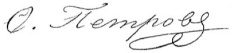 Ф.И.О.Ф.И.О.Ф.И.О.Ф.И.О.Ф.И.О.Документ, удостоверяющий личностьДокумент, удостоверяющий личностьДокумент, удостоверяющий личностьДокумент, удостоверяющий личностьДокумент, удостоверяющий личностьДокумент, удостоверяющий личностьДокумент, удостоверяющий личностьДокумент, удостоверяющий личностьДокумент, удостоверяющий личностьДокумент, удостоверяющий личностьДокумент, удостоверяющий личностьДокумент, удостоверяющий личностьДокумент, удостоверяющий личностьДокумент, удостоверяющий личностьДокумент, удостоверяющий личностьДокумент, удостоверяющий личностьДокумент, удостоверяющий личностьДокумент, удостоверяющий личностьДокумент, удостоверяющий личностьДокумент, удостоверяющий личностьДокумент, удостоверяющий личностьДокумент, удостоверяющий личностьДокумент, удостоверяющий личностьДокумент, удостоверяющий личностьДокумент, удостоверяющий личностьДокумент, удостоверяющий личностьДокумент, удостоверяющий личностьДокумент, удостоверяющий личностьДокумент, удостоверяющий личностьДокумент, удостоверяющий личностьДокумент, удостоверяющий личностьДокумент, удостоверяющий личностьДокумент, удостоверяющий личностьДокумент, удостоверяющий личностьДокумент, удостоверяющий личностьсерия, номерсерия, номерсерия, номерсерия, номерсерия, номерсерия, номерКем и когда выданКем и когда выданКем и когда выданКем и когда выданКем и когда выданКем и когда выданКем и когда выданКем и когда выданКем и когда выданКем и когда выданКем и когда выданКем и когда выданКем и когда выданКем и когда выданКем и когда выданКем и когда выданКем и когда выданКем и когда выданКем и когда выданКем и когда выданКем и когда выданКем и когда выданКем и когда выданКем и когда выданДолжностьДолжностьДолжностьДолжностьДолжностьДолжностьДолжностьДолжностьДолжностьДолжностьДолжностьДолжностьДолжностьДолжностьОбразец подписиОбразец подписиОбразец подписиОбразец подписиОбразец подписиОбразец подписиОбразец подписи17. Образец печати: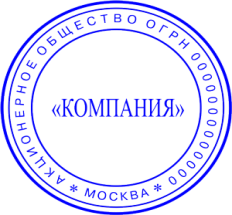 17. Образец печати:17. Образец печати:17. Образец печати:17. Образец печати:17. Образец печати:17. Образец печати:17. Образец печати:17. Образец печати:17. Образец печати:17. Образец печати:17. Образец печати:17. Образец печати:17. Образец печати:17. Образец печати:17. Образец печати:17. Образец печати:17. Образец печати:17. Образец печати:17. Образец печати:17. Образец печати:17. Образец печати:17. Образец печати:17. Образец печати:17. Образец печати:17. Образец печати:17. Образец печати:17. Образец печати:17. Образец печати:17. Образец печати:17. Образец печати:17. Образец печати:17. Образец печати:17. Образец печати:17. Образец печати:17. Образец печати:17. Образец печати:17. Образец печати:17. Образец печати:17. Образец печати:17. Образец печати:17. Образец печати:17. Образец печати:17. Образец печати:18.  Подпись проставлена в присутствииуполномоченного лица  АО «ДРАГА»ФИО                      Подпись18.  Подпись проставлена в присутствииуполномоченного лица  АО «ДРАГА»ФИО                      Подпись18.  Подпись проставлена в присутствииуполномоченного лица  АО «ДРАГА»ФИО                      Подпись18.  Подпись проставлена в присутствииуполномоченного лица  АО «ДРАГА»ФИО                      Подпись18.  Подпись проставлена в присутствииуполномоченного лица  АО «ДРАГА»ФИО                      Подпись18.  Подпись проставлена в присутствииуполномоченного лица  АО «ДРАГА»ФИО                      Подпись18.  Подпись проставлена в присутствииуполномоченного лица  АО «ДРАГА»ФИО                      Подпись18.  Подпись проставлена в присутствииуполномоченного лица  АО «ДРАГА»ФИО                      Подпись18.  Подпись проставлена в присутствииуполномоченного лица  АО «ДРАГА»ФИО                      Подпись18.  Подпись проставлена в присутствииуполномоченного лица  АО «ДРАГА»ФИО                      Подпись18.  Подпись проставлена в присутствииуполномоченного лица  АО «ДРАГА»ФИО                      Подпись18.  Подпись проставлена в присутствииуполномоченного лица  АО «ДРАГА»ФИО                      Подпись18.  Подпись проставлена в присутствииуполномоченного лица  АО «ДРАГА»ФИО                      Подпись18.  Подпись проставлена в присутствииуполномоченного лица  АО «ДРАГА»ФИО                      Подпись18.  Подпись проставлена в присутствииуполномоченного лица  АО «ДРАГА»ФИО                      Подпись18.  Подпись проставлена в присутствииуполномоченного лица  АО «ДРАГА»ФИО                      Подпись18.  Подпись проставлена в присутствииуполномоченного лица  АО «ДРАГА»ФИО                      Подпись18.  Подпись проставлена в присутствииуполномоченного лица  АО «ДРАГА»ФИО                      Подпись18.  Подпись проставлена в присутствииуполномоченного лица  АО «ДРАГА»ФИО                      Подпись18.  Подпись проставлена в присутствииуполномоченного лица  АО «ДРАГА»ФИО                      Подпись18.  Подпись проставлена в присутствииуполномоченного лица  АО «ДРАГА»ФИО                      Подпись18.  Подпись проставлена в присутствииуполномоченного лица  АО «ДРАГА»ФИО                      Подпись18.  Подпись проставлена в присутствииуполномоченного лица  АО «ДРАГА»ФИО                      Подпись18.  Подпись проставлена в присутствииуполномоченного лица  АО «ДРАГА»ФИО                      Подпись18.  Подпись проставлена в присутствииуполномоченного лица  АО «ДРАГА»ФИО                      Подпись18.  Подпись проставлена в присутствииуполномоченного лица  АО «ДРАГА»ФИО                      Подпись18.  Подпись проставлена в присутствииуполномоченного лица  АО «ДРАГА»ФИО                      Подпись18.  Подпись проставлена в присутствииуполномоченного лица  АО «ДРАГА»ФИО                      Подпись18.  Подпись проставлена в присутствииуполномоченного лица  АО «ДРАГА»ФИО                      Подпись18.  Подпись проставлена в присутствииуполномоченного лица  АО «ДРАГА»ФИО                      Подпись